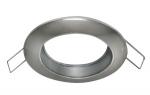 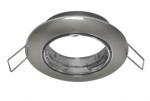 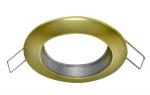 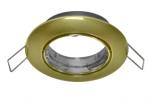 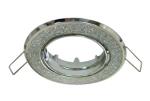 Светильник встраиваемый GU5.3 хром АРТ D9CСветильник встраиваемый GU5.3 золото APT D9GСветильник поворотный GU5.3 хром APT D10CСветильник поворотный GU5.3 золото APT D10CСветильник встраиваемый GU5.3 APT D4Sразмер 74*24размер 74*24размер 84*21размер 84*21размер 85*25150150200200350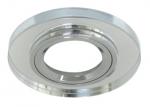 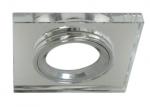 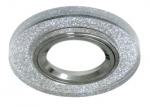 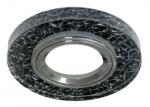 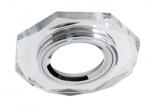 Светильник встраиваемый GU5.3 APT D1SСветильник встраиваемый GU5.3 APT D1SSСветильник встраиваемый GU5.3 APT D1BSСветильник встраиваемый GU5.3APT D2SСветильник встраиваемый GU5.3APT D3Sразмер 74*24размер 94*25размер 94*25размер 90*90*25размер 97*25450450450500500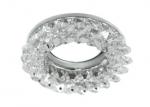 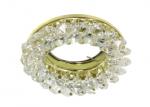 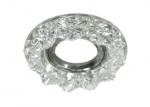 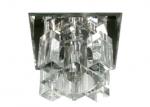 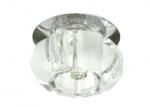 Светильник встраиваемый GU5.3APT D5CСветильник встраиваемый GU5.3APT D5GСветильник встраиваемый GU5.3APT D8CСветильник встраиваемый GU9APT D6SСветильник встраиваемый GU9APT D7Sразмер 90*55размер 90*55размер 98*37размер 90*70размер 85*65550550650900900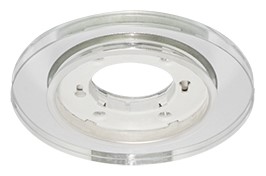 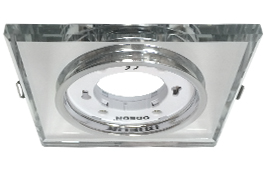 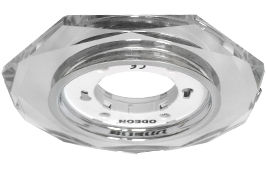 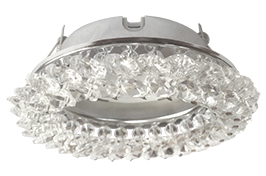 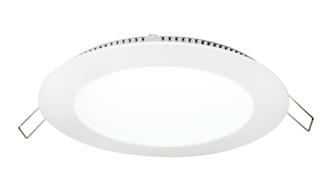 Светильник GX-53АРТ D1SСветильник GX-53АРТ D2SСветильник GX-53АРТ D3SСветильник GX-53АРТ D5С/SСветильник светодиодный с лампойАРТ FL10F размер 120*38установочное 80мм размер 121*121*27установочное 80мм размер 121*121*27установочное 80ммустановочное 80ммразмер 120мм*20мм600600600650750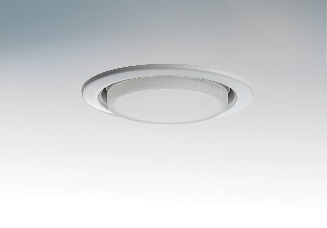 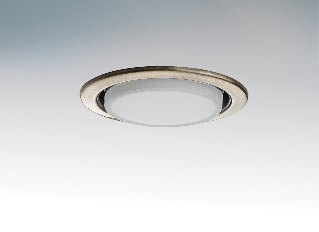 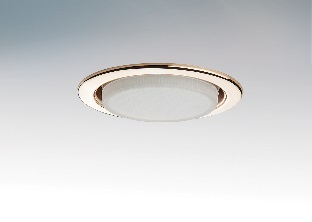 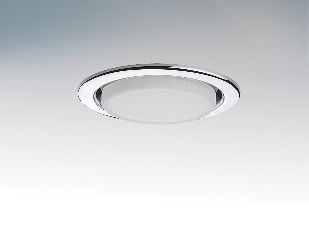 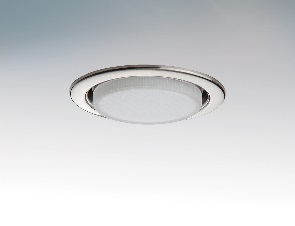 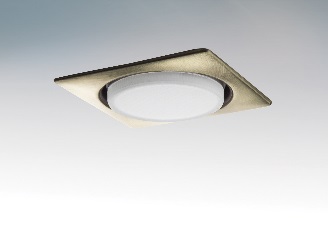 Светильник встраиваемый GX53 Белый АРТ L 2110Светильник встраиваемый GX53Зеленая бронзаAPT L2111Светильник встраиваемый GX53Золото APT L2112Светильник встраиваемый GX53Хром APT L2114Светильник встраиваемый GX53Матовый хром APT L2115размер 110*3установочное 90 ммразмер 110*3установочное 90 ммразмер 110*3установочное 90 ммразмер 110*3установочное 90 ммразмер 110*3установочное 90 мм250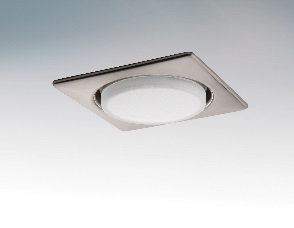 250250250250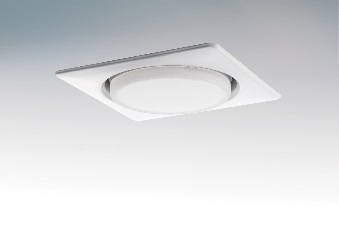 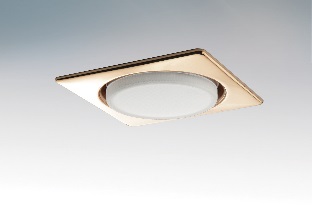 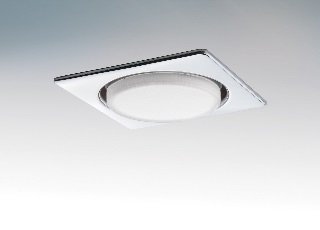 Светильник встраиваемый GX53Белый APT L2120Светильник встраиваемый GX53Зеленая бронзаAPT L2121Светильник встраиваемый GX53Золото APT L2122Светильник встраиваемый GX53Хром APT L2124Светильник встраиваемый GX53Никель APT L2125размер 110*110*3установочное 90 ммразмер 110*110*3установочное 90 ммразмер 110*110*3установочное 90 ммразмер 110*110*3установочное 90 ммразмер 110*110*3установочное 90 мм350350350350350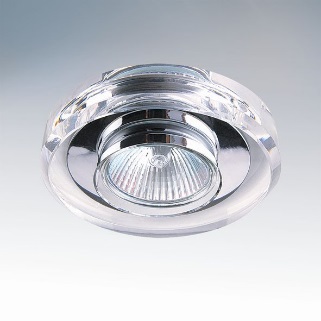 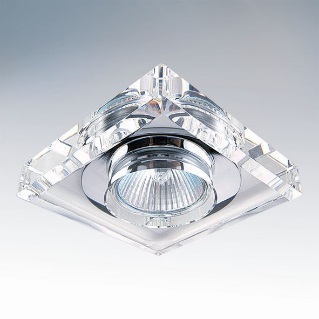 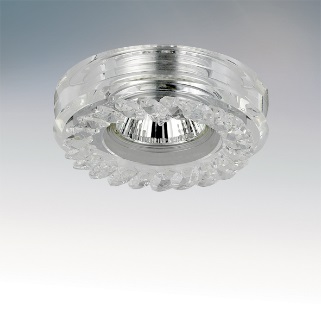 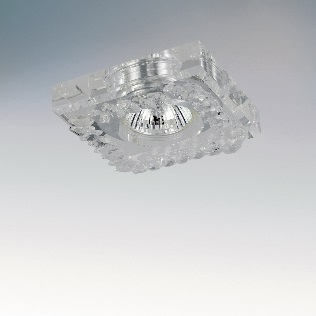 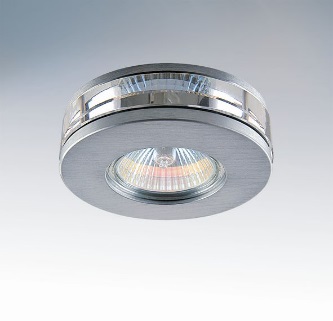 Светильник встраиваемый Gu5.3Хром АРТ L2040Светильник встраиваемый Gu5.3Хром APT L2050Светильник встраиваемый Gu5.3APT L 2041Светильник встраиваемый Gu5.3APT L 2051Светильник встраиваемый Gu5.3APT L2079размер 100*30установочное 65 ммразмер 100*100*30установочное 65 ммразмер 100*30установочное 65 ммразмер 100*100*30установочное 65 ммразмер 90*30установочное 60 мм14001400165016501650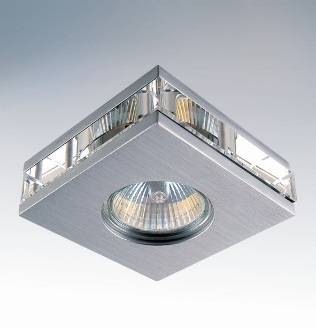 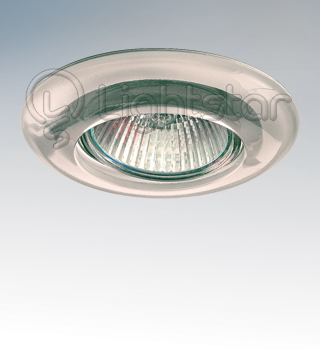 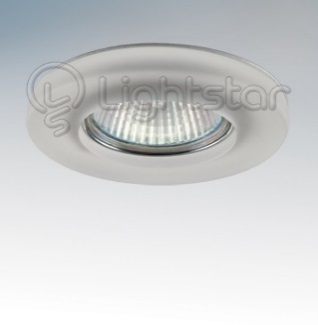 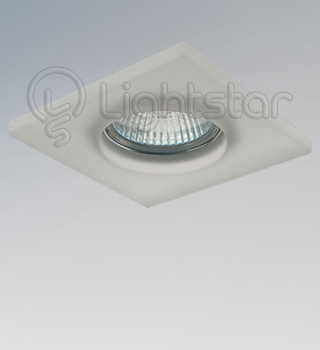 Светильник встраиваемый Gu5.3APT L2109Светильник встраиваемый Gu5.3APT L2230Светильник встраиваемый Gu5.3APT L2240Светильник встраиваемый Gu5.3APT L2250размер 90*90*30установочное 60 ммразмер 85*10установочное 76 ммразмер 85*10установочное 76 ммразмер 90*90*10установочное 76 мм1650637615615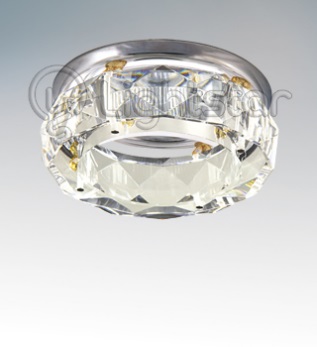 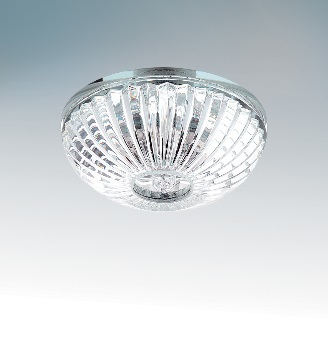 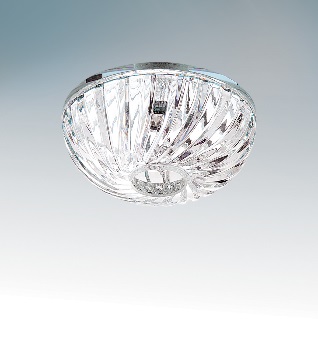 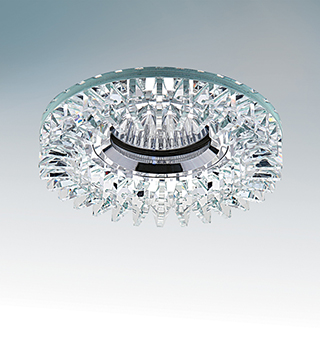 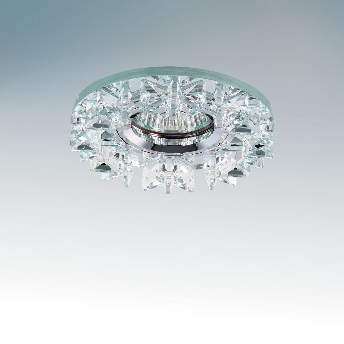 Светильник встраиваемый GU5.3 АРТ L2122Светильник встраиваемый GU5.3 APT L2414Светильник встраиваемый GU5.3 APT L2424Светильник встраиваемый GU5.3  APT L2534Светильник встраиваемый GU5.3 APT L2554размер 80*30установочное 60 ммразмер 110*35установочное 55 ммразмер 120*40установочное 55 ммразмер 95*20установочное 60 ммразмер 95*20установочное 60 мм107014501450990990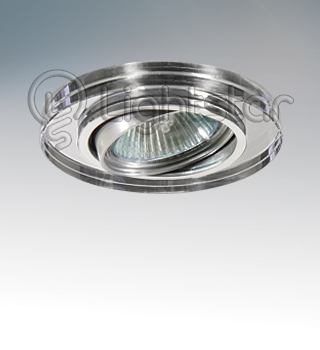 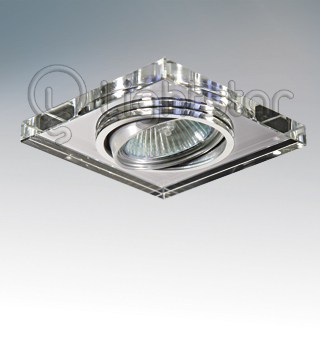 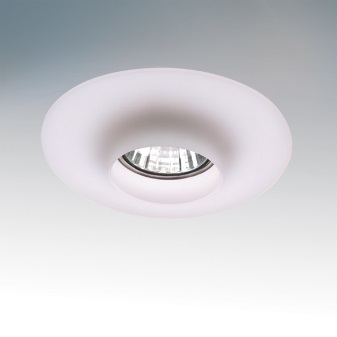 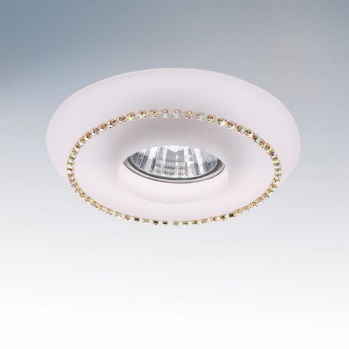 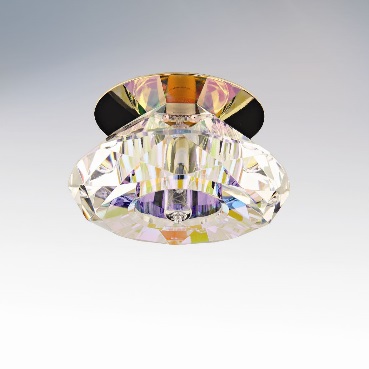 Светильник встраиваемый GU5.3 APT L2514Светильник встраиваемый GU5.3 APT L2524Светильник встраиваемый GU5.3 APT L2700Светильник встраиваемый GU5.3APT L2706Светильник встраиваемый GU5.3APT L4032размер 90*10установочное 70 ммразмер 90*90*10 установочное 70 ммразмер 115*30 установочное 75 ммразмер 115*30 установочное 75 ммразмер 80*60 установочное 55 мм8558559001600480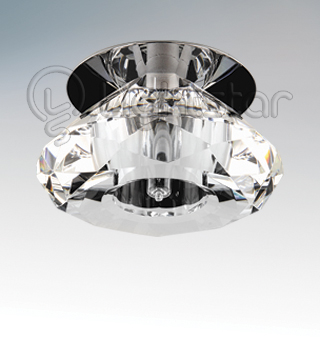 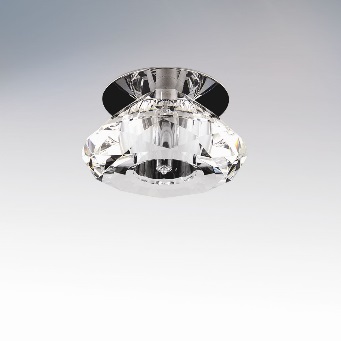 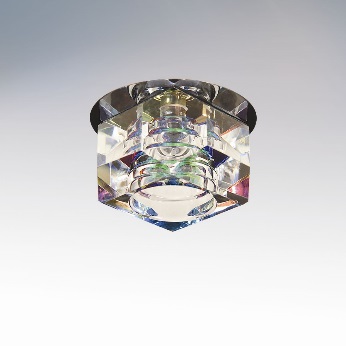 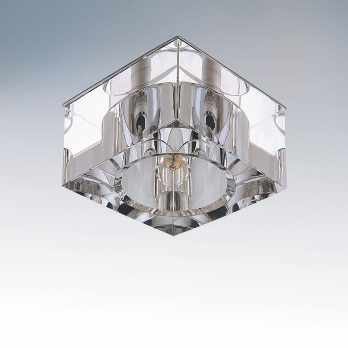 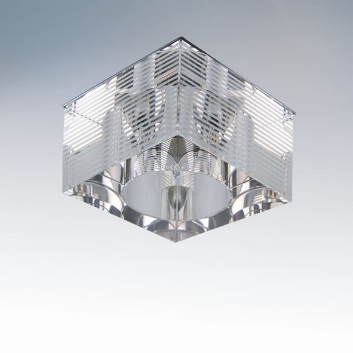 Светильник встраиваемый GU5.3APT L4030Светильник встраиваемый GU5.3APT L4034Светильник встраиваемый G4APT L4061Светильник встраиваемый G4APT L4050Светильник встраиваемый G4APT L4055размер 80*60установочное 55 ммразмер 50*35установочное 50 ммразмер 70*50установочное 55 ммразмер 70*70*50установочное 55 ммразмер 70*70*50установочное 55 мм106058084510551055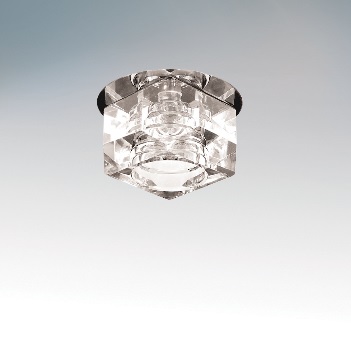 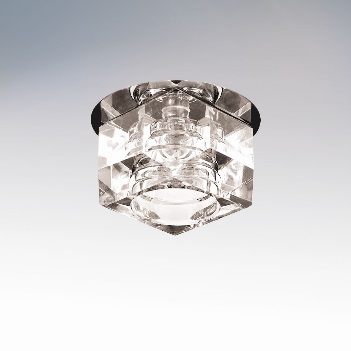 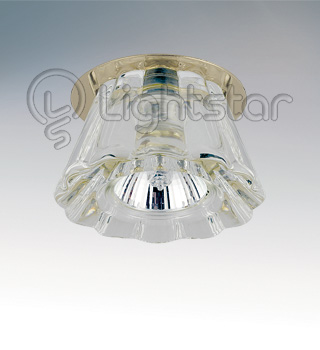 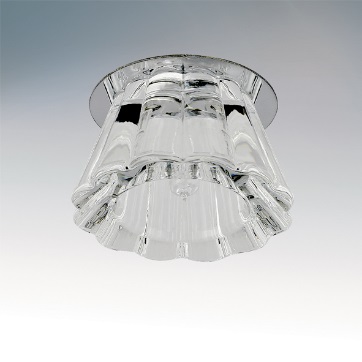 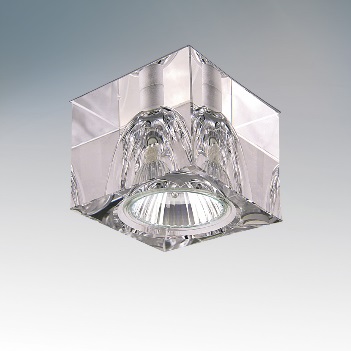 Светильник встраиваемый G4АРТ L4064Светильник G4 встраиваемыйАРТ L4060Светильник встраиваемый G9АРТ L4102Светильник встраиваемый G9 АРТ L4104Светильник встраиваемый G9АРТ L4140 размер 50*37установочное 55мм размер 70*50установочное 55мм размер 90*50установочное 55ммразмер 90*50установочное 55ммразмер 70*70*60установочное 55мм5788454508001730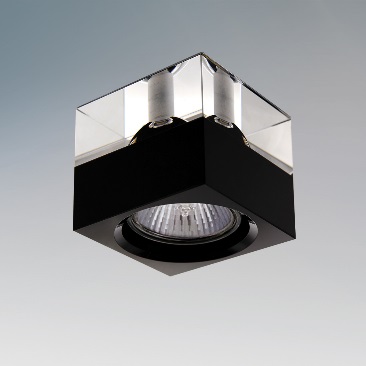 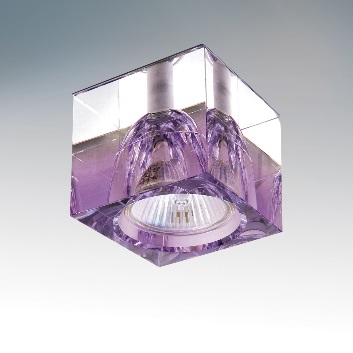 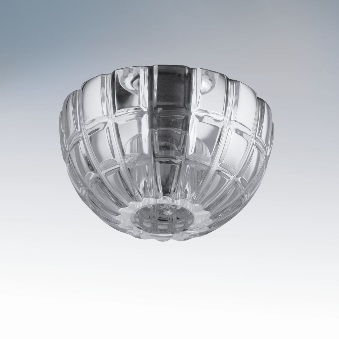 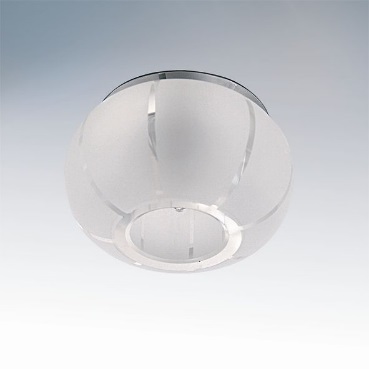 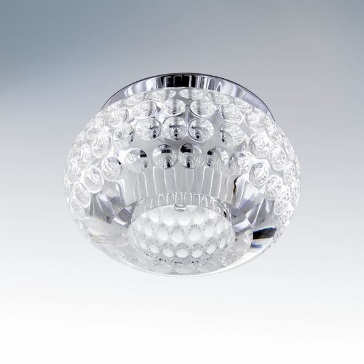 Светильник встраиваемый GU5.3 АРТ L4147Светильник встраиваемый GU5.3 APT L4149Светильник встраиваемый G4APT L4180Светильник встраиваемый G5.3 APT L4170Светильник встраиваемый G5.3 APT L4150размер 70*70*60установочное 55 ммразмер 70*70*60установочное 55 ммразмер 70*40установочное 55 ммразмер 90*60установочное 60 ммразмер 90*60установочное 60 мм17301730105018901920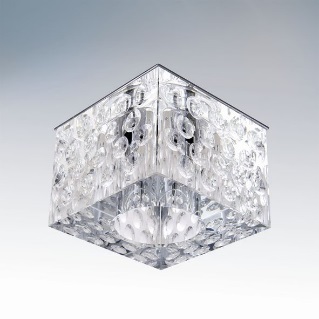 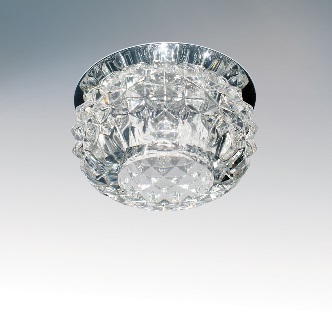 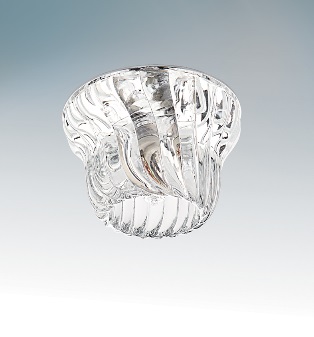 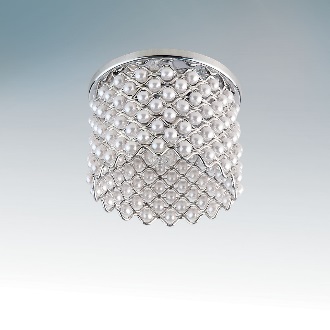 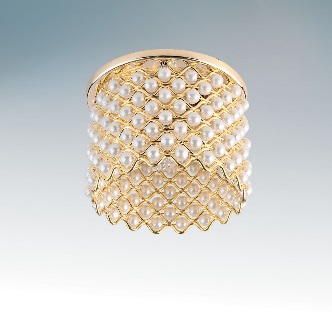 Светильник встраиваемый G5.3 APT L4160Светильник встраиваемый G5.3APT L4254Светильник встраиваемый G9APT L4324Светильник встраиваемый G9APT L4364Светильник встраиваемый G9APT L4362размер 80*80*60установочное 60 ммразмер 110*50 установочное 50 ммразмер 90*55 установочное 45 ммразмер 75*55 установочное 45 ммразмер 75*55 установочное 45 мм192010501345600600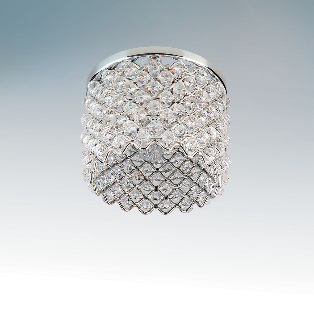 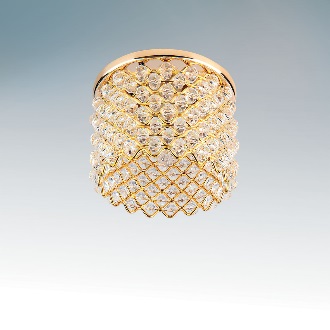 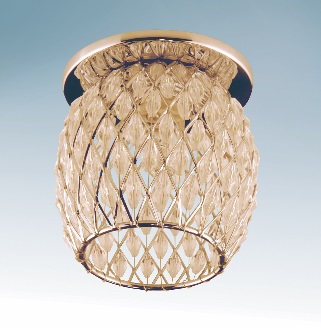 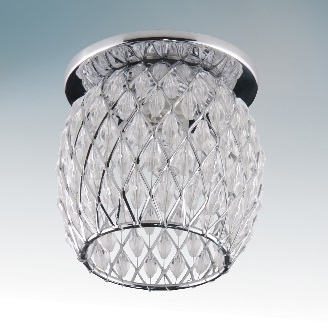 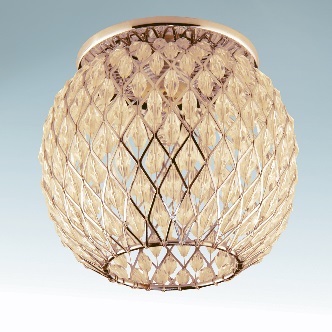 Светильник встраиваемый G9APT L4374Светильник встраиваемый G9APT L4372Светильник встраиваемый G9APT L4422Светильник встраиваемый G9APT L4424Светильник встраиваемый G9APT L4432размер 75*55 установочное 45 ммразмер 75*55 установочное 45 ммразмер 77*70установочное 40 ммразмер 77*70установочное 40 ммразмер 90*80установочное 55 мм600600115011501290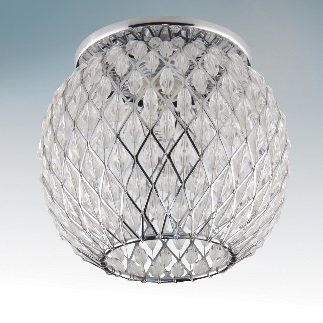 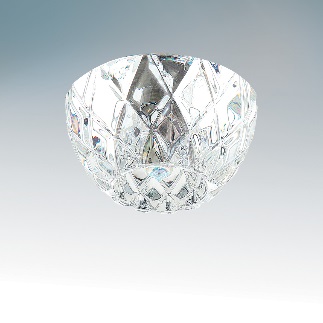 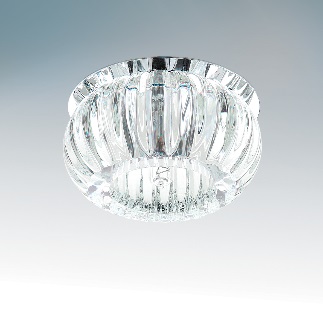 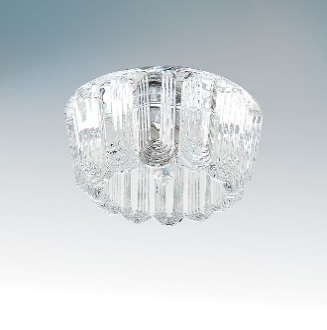 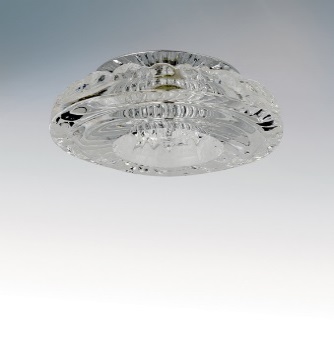 Светильник встраиваемый G9АРТ L4434Светильник G9встраиваемыйАРТ L4334Светильник встраиваемый G9АРТ L4344Светильник встраиваемый G9 АРТ L4354Светильник встраиваемый G9АРТ L4520размер 90*80установочное 55 мм размер 80*45установочное 45 мм размер 85*50установочное 53 ммразмер 80*450установочное 45 ммразмер 120*35установочное 55 мм129096096012501920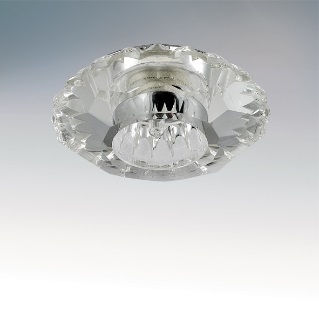 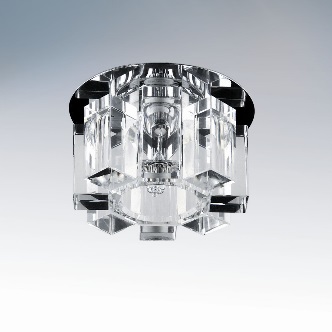 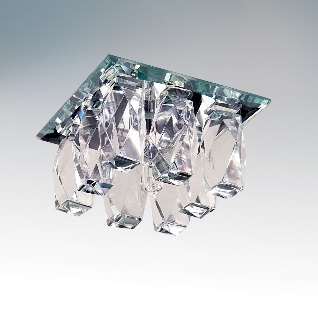 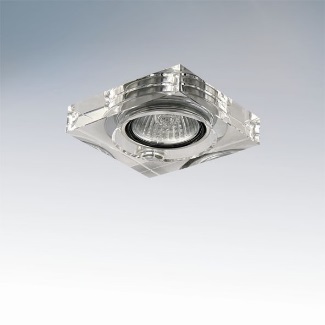 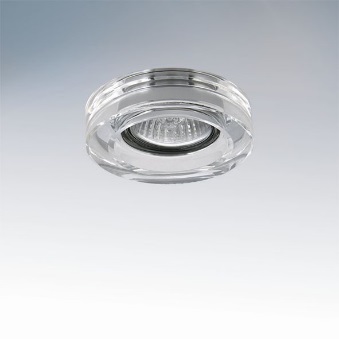 Светильник встраиваемый G5.3АРТ L4512Светильник встраиваемый G5.3APT L4550Светильник встраиваемый G5.3APT L4560Светильник встраиваемый MR11/Gu4/GU10 APT L6160Светильник встраиваемый MR11 Gu4 APT L6150размер 105*35установочное 55 ммразмер 90*50установочное 60 ммразмер 80*80*45установочное 60 ммразмер 60*60*20установочное 50 ммразмер 60*20установочное 50 мм9701200120011001100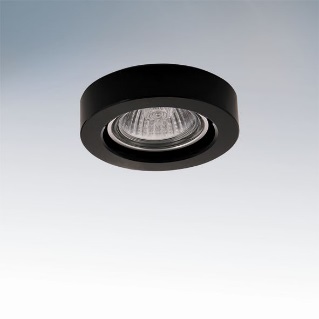 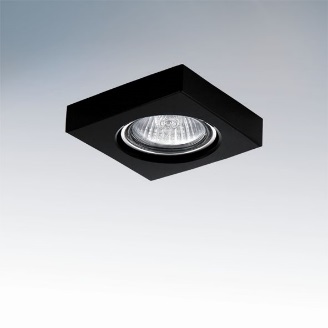 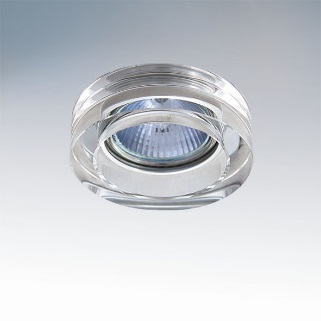 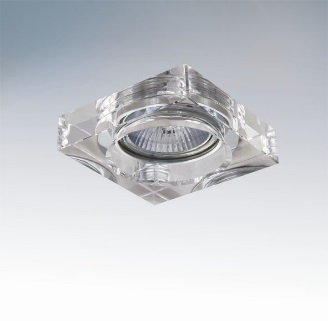 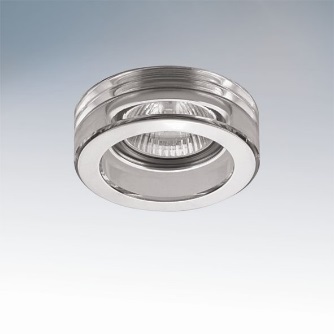 Светильник встраиваемый MR11/Gu4/GU10 APT L6157Светильник встраиваемый MR11 Gu4 APT L6167Светильник встраиваемый GU5.3 APT L6130Светильник встраиваемый MR16/HP16 Gu5.3/GU10APT L6140Светильник встраиваемый GU5.3APT L6134размер 60*20установочное 50 ммразмер 60*60*20 установочное 50 ммразмер 80*25 установочное 60 ммразмер 80*80*25 установочное 60 ммразмер 80*25установочное 60 мм11001100135013501350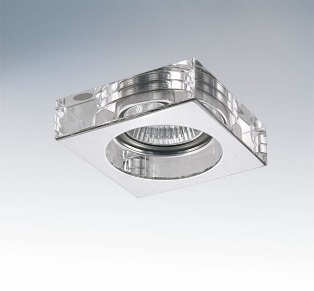 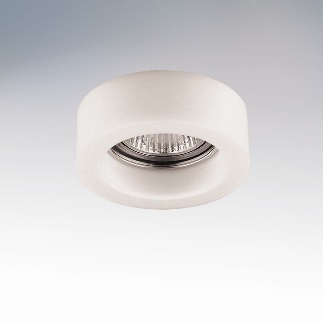 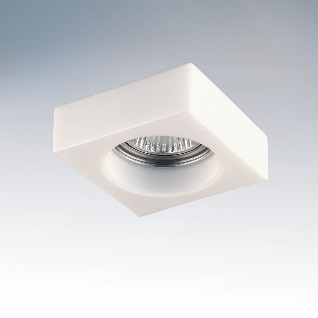 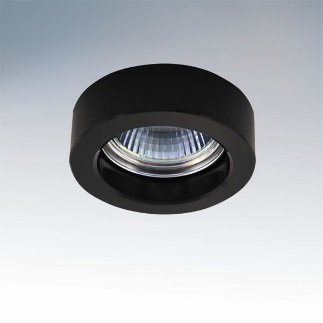 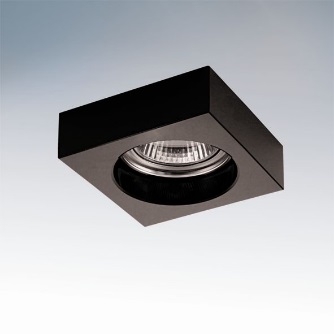 Светильник встраиваемый GU5.3APT L6144Светильник встраиваемый GU5.3APT L6136Светильник встраиваемый Gu5.3APT L6146Светильник встраиваемый Gu5.3APT L6137Светильник встраиваемый Gu5.3APT L6147размер 80*80*25установочное 60 ммразмер 80*25установочное 60 ммразмер 80*80*25установочное 60 ммразмер 80*25установочное 60 ммразмер 80*80*25установочное 60 мм13501350135013501350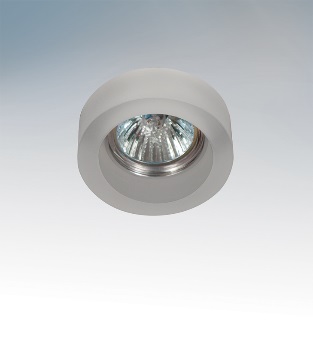 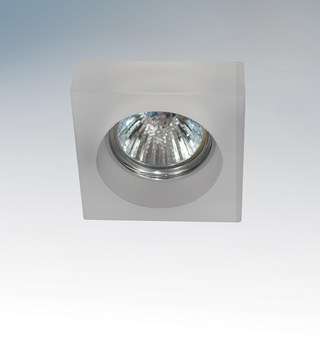 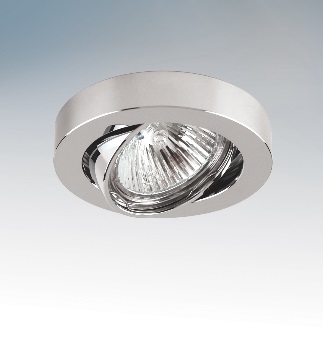 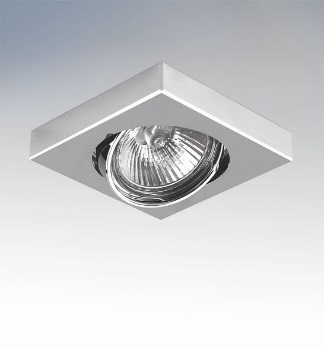 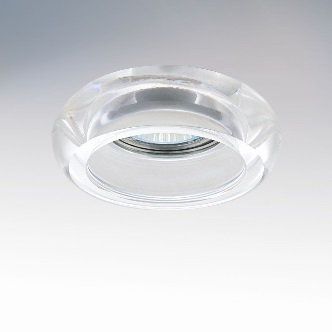 Светильник встраиваемый Gu5.3АРТ L6139Светильник Gu5.3 встраиваемыйАРТ L 6149Светильник поворотный Gu5.3АРТ L6234Светильник поворотный Gu5.3АРТ L6244Светильник встраиваемый Gu5.3АРТ L6200 размер 80*25установочное 60 мм размер 80*80*25установочное 60 мм размер 80*20установочное 70 ммразмер 80*80*20установочное 70 ммразмер 95*25установочное 65 мм135013508708701300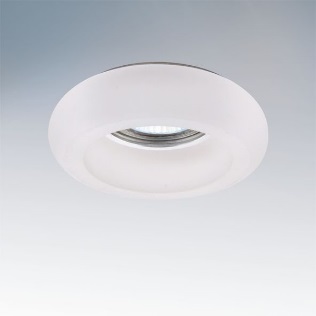 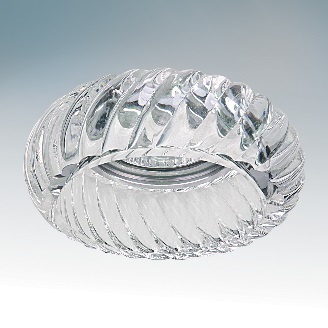 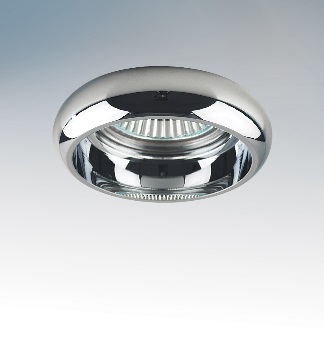 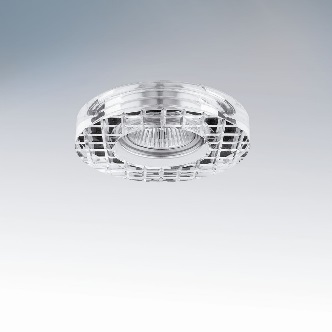 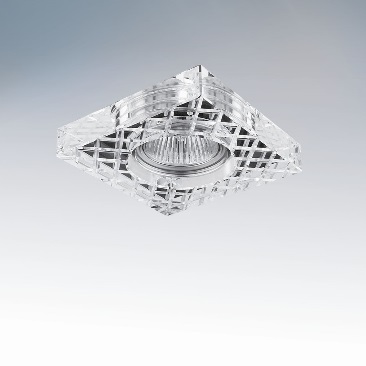 Светильник встраиваемый GU5.3 АРТ L6201Светильник встраиваемый GU5.3 APT L6205Светильник поворотный Gu5.3APT L6204Светильник поворотный Gu5.3APT L6310Светильник встраиваемый Gu5.3APT L6320размер 95*25установочное 65 ммразмер 95*25установочное 65 ммразмер 80*20установочное 65 ммразмер 110*20установочное 60 ммразмер 95*95*20установочное 60 мм850146087011001100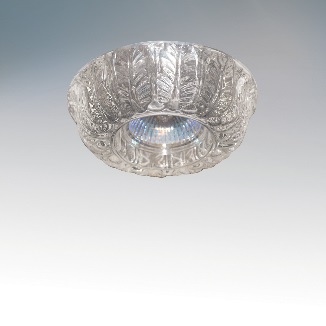 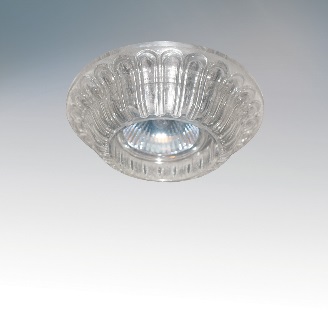 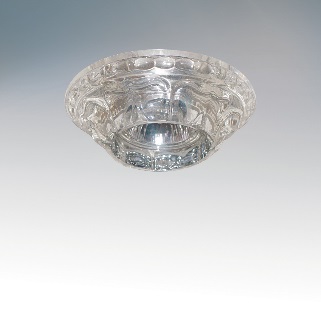 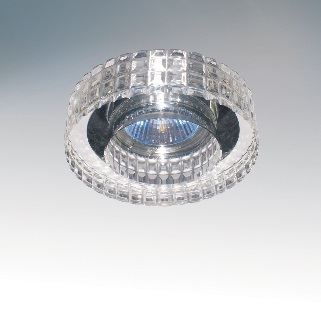 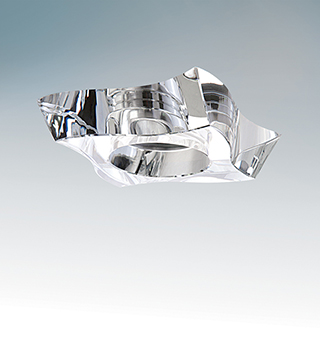 Светильник встраиваемый GU5.3 APT L6331Светильник встраиваемый GU5.3APT L6332Светильник встраиваемый GU5.3APT L6333Светильник встраиваемый GU5.3APT L6350Светильник встраиваемый Gu5.3APT L6430размер 110*32установочное 56 ммразмер 110*32 установочное 56 ммразмер 110*32 установочное 56 ммразмер 110*30 установочное 55 ммразмер 110*110*20 установочное 60 мм11001100110014302400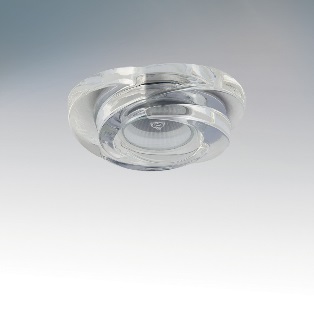 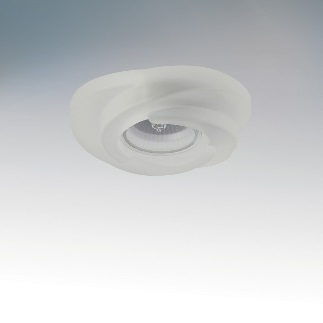 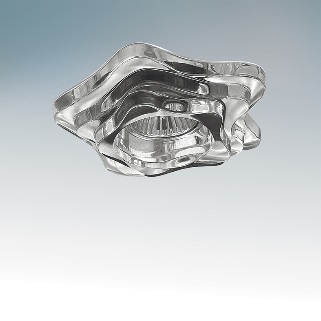 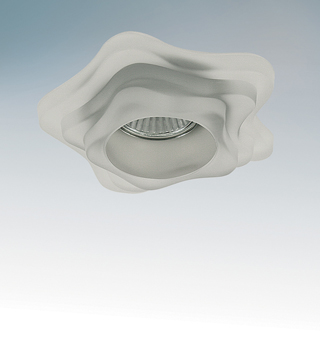 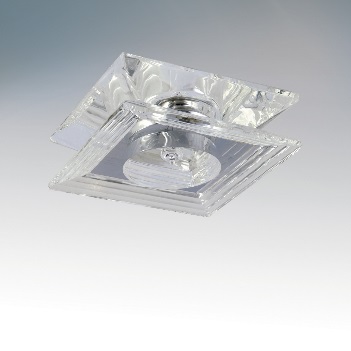 Светильник встраиваемый Gu5.3APT L6400Светильник встраиваемый Gu5.3APT L6401Светильник Gu5.3APT L6410Светильник Gu5.3APT L6411Светильник встраиваемый Gu5.3APT L6640размер 110*35 установочное 55 ммразмер 110*35 установочное 55 ммразмер 135*25установочное 80 ммразмер 135*25установочное 80 ммразмер 110*110*35установочное 55 мм18501850168016802500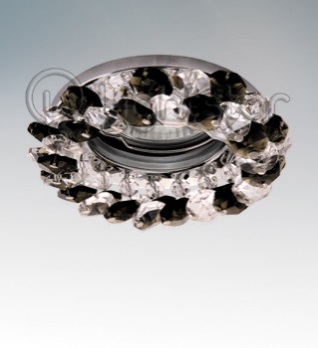 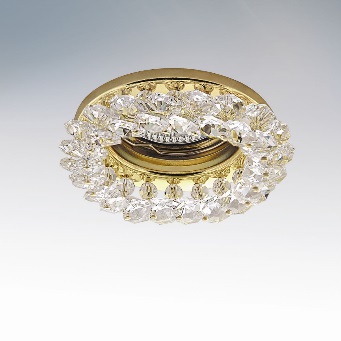 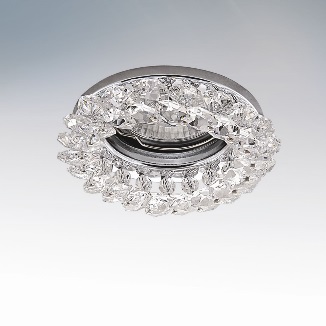 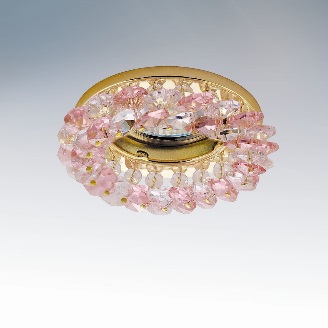 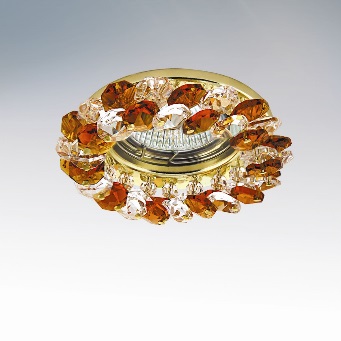 Светильник встраиваемый  Gu5.3АРТ L30374Светильник встраиваемый  Gu5.3АРТ L30302Светильник встраиваемый Gu5.3АРТ L30304Светильник встраиваемый Gu5.3АРТ L30322Светильник встраиваемый Gu5.3АРТ L30332размер 80*25установочное 60 мм размер 80*25установочное 60 ммразмер 80*25установочное 60 ммразмер 80*25установочное 60 ммразмер 80*25установочное 60 мм800570570800800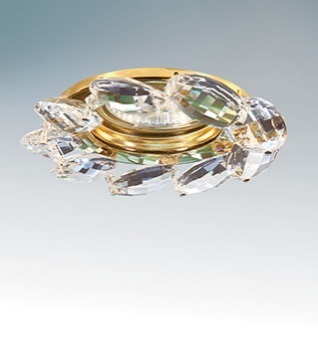 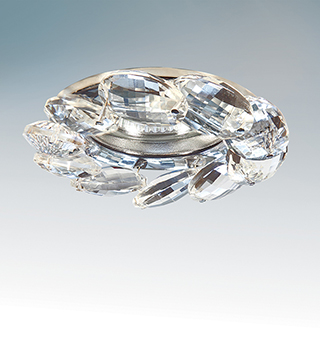 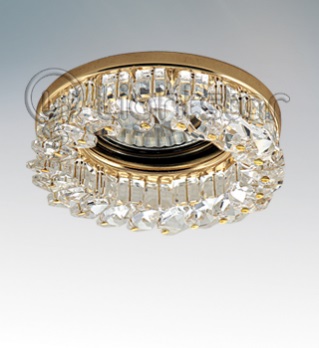 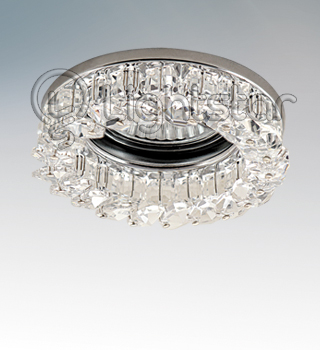 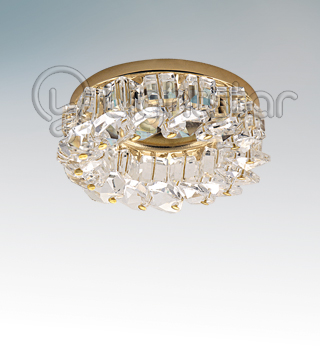 Светильник встраиваемый Gu5.3АРТ L31902Светильник встраиваемый Gu5.3APT L31904Светильник встраиваемый Gu5.3APT L30402Светильник встраиваемый Gu5.3APT L30404Светильник встраиваемый Gu5.3APT L30502размер 80*15установочное 60 ммразмер 80*15установочное 60 ммразмер 80*25установочное 60 ммразмер 80*25установочное 60 ммразмер 60*25установочное 45 мм1000100011001100900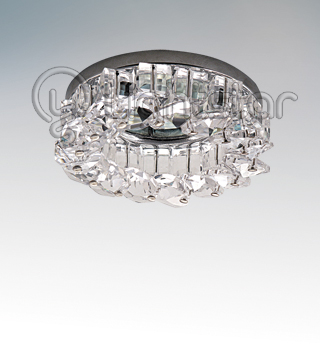 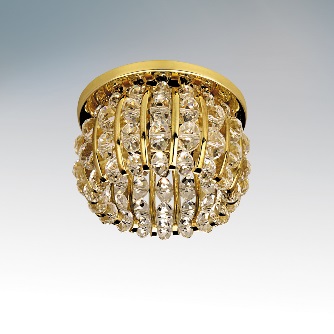 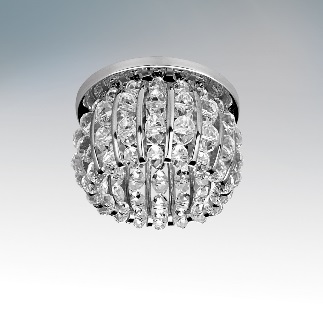 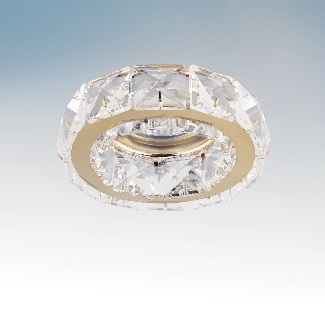 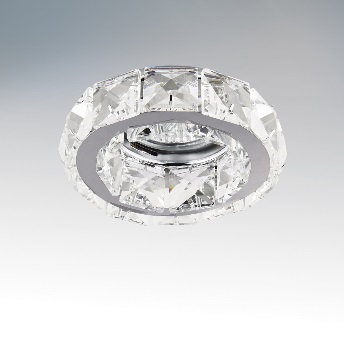 Светильник встраиваемый Gu5.3APT L30504Светильник встраиваемый G9 APT L30702Светильник встраиваемый G9APT L30704Светильник встраиваемый Gu5.3APT L32702Светильник встраиваемый GU5.3APT L32704размер 60*25установочное 45 ммразмер 80*45* установочное 55 ммразмер 80*45* установочное 55 ммразмер 98*25 установочное 60 ммразмер 98*25 установочное 60 мм9001500150011001100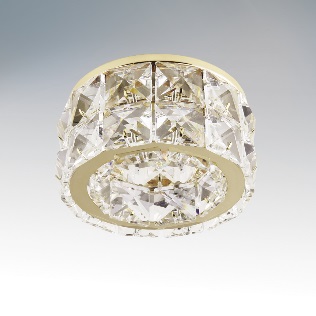 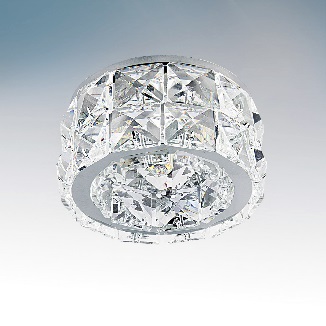 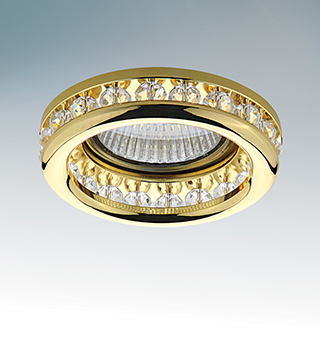 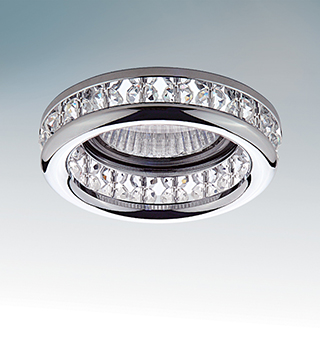 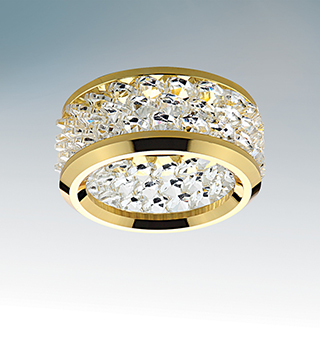 Светильник встраиваемый G9 APT L32802Светильник встраиваемый G9APT L32804Светильник встраиваемый Gu5.3APT L31702Светильник встраиваемый Gu5.3APT L31704Светильник встраиваемый Gu5.3APT L31802размер 98*50 установочное 45 ммразмер 98*50 установочное 45 ммразмер 75*16установочное 60 ммразмер 75*16установочное 60 ммразмер 80*32установочное 60 мм160016009509501300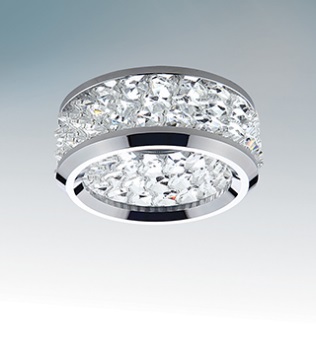 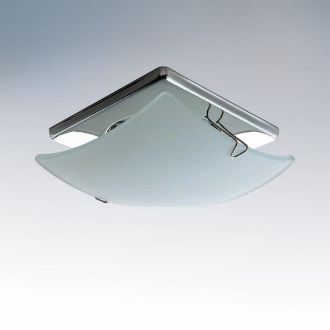 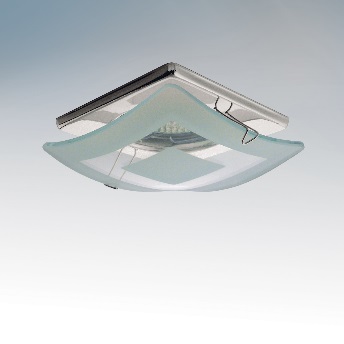 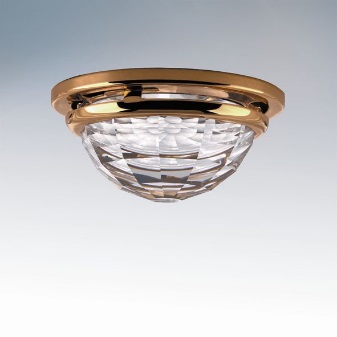 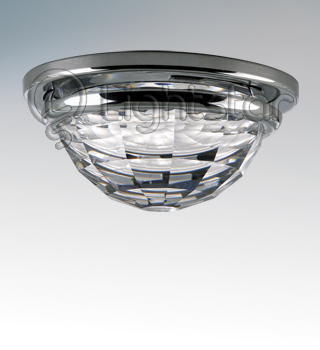 Светильник встраиваемый Gu5.3АРТ L31804Светильник Gu5.3 встраиваемыйАРТ L 9304Светильник встраиваемый Gu5.3АРТ L9314Светильник встраиваемый Gu5.3АРТ L30002Светильник встраиваемый Gu5.3АРТ L30004 размер 80*32установочное 60 мм размер 85*85*30установочное 55 мм размер 85*85*30установочное 55 ммразмер 80*30установочное 60 ммразмер 80*30установочное 60 мм1300600600960960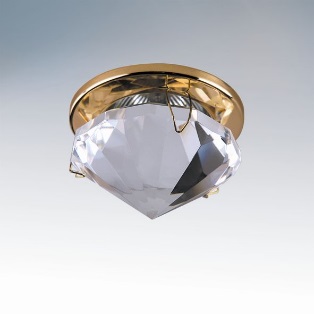 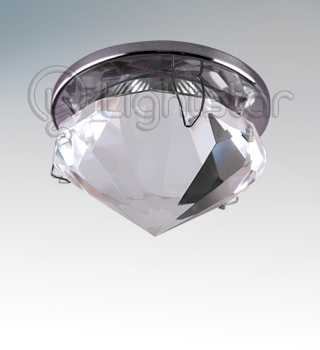 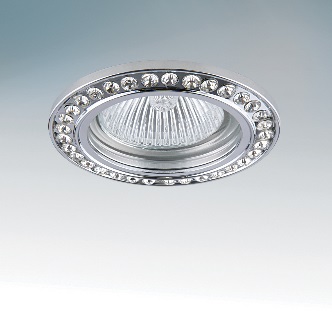 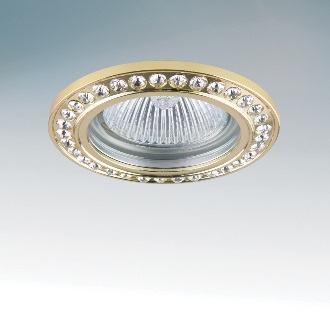 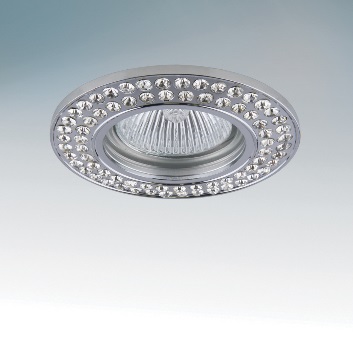 Светильник встраиваемый GU5.3 АРТ L9002Светильник встраиваемый GU5.3 APT L9004Светильник встраиваемый Gu5.3APT L11914Светильник встраиваемый Gu5.3APT L11912Светильник встраиваемый Gu5.3APT L11924размер 85*55установочное 55 ммразмер 85*55установочное 55 ммразмер 76*3установочное 60 ммразмер 76*3установочное 60 ммразмер 90*3установочное 60 мм930930650650990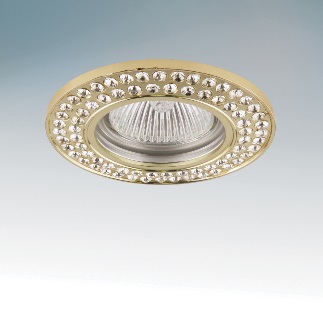 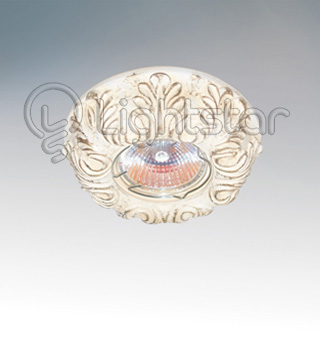 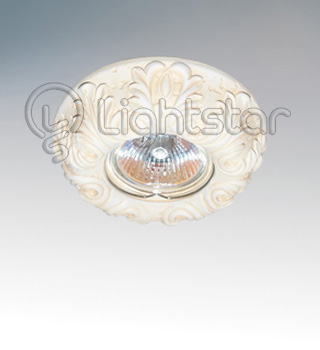 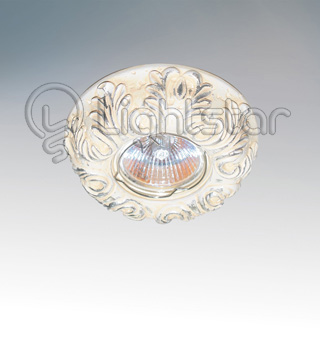 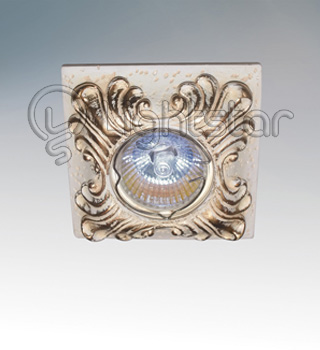 Светильник встраиваемый GU5.3 APT L11922Светильник встраиваемый GU5.3APT L 2612Светильник встраиваемый GU5.3APT L2611Светильник встраиваемый GU5.3APT L2614Светильник встраиваемый Gu5.3APT L2622размер 90*3установочное 60 ммразмер 105*28 установочное 56 ммразмер 105*28 установочное 56 ммразмер 105*28 установочное 56 ммразмер 100*100*28 установочное 56 мм990540540540540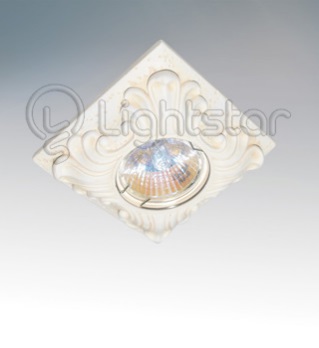 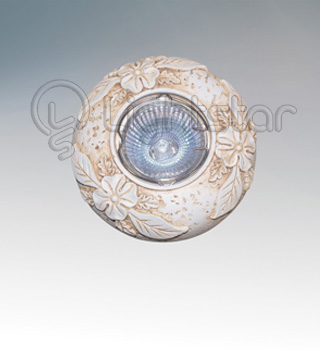 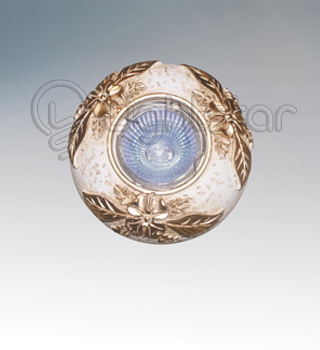 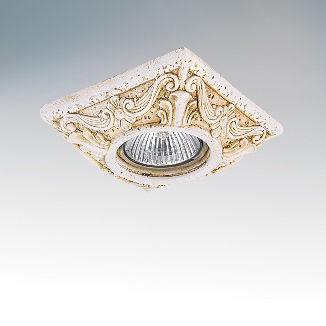 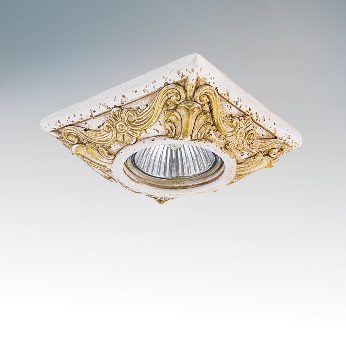 Светильник встраиваемый Gu5.3APT L2621Светильник встраиваемый Gu5.3APT L2631Светильник встраиваемый Gu5.3APT L2632Светильник встраиваемый Gu5.3APT L2641Светильник встраиваемый Gu5.3APT L2642размер 100*100*28 установочное 56 ммразмер 105*28 установочное 56 ммразмер 105*28 установочное 56 ммразмер 100*100*28 установочное 56 ммразмер 100*100*28 установочное 56 мм540540320540320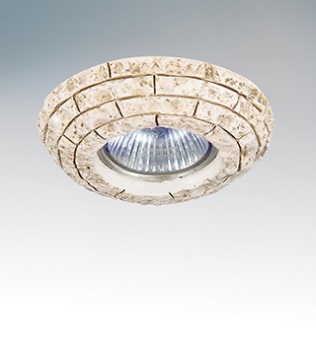 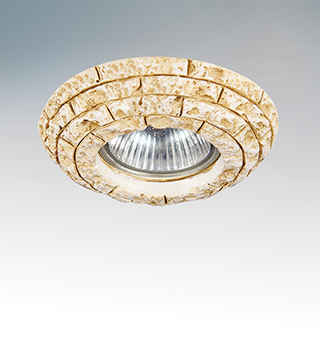 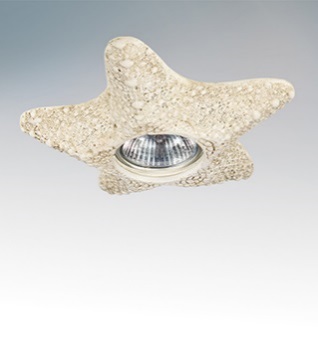 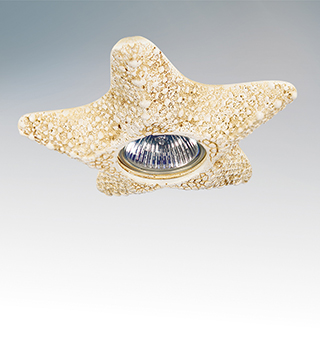 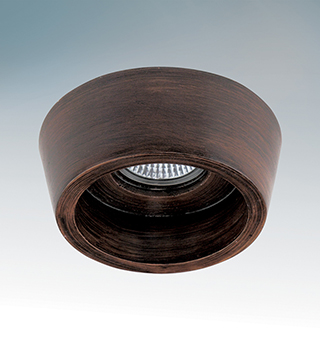 Светильник встраиваемый  Gu5.3АРТ L2711Светильник   Gu5.3встраиваемыйАРТ L2713Светильник встраиваемый Gu5.3АРТ L2731Светильник встраиваемый Gu5.3АРТ L2733Светильник встраиваемый Gu5.3АРТ L41019размер 95*30установочное 60 мм размер 95*30установочное 60 ммразмер 150*25установочное 60 ммразмер 150*25установочное 60 ммразмер 125*45установочное 65 мм3203206506501100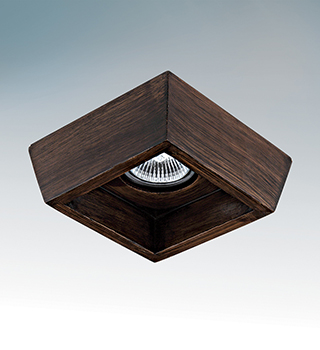 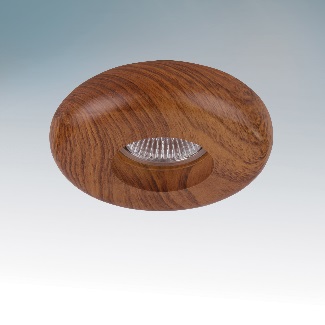 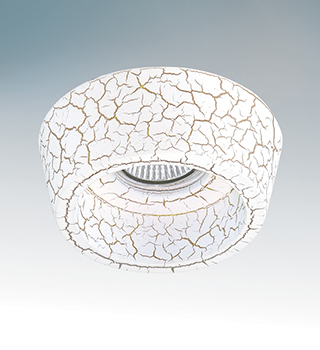 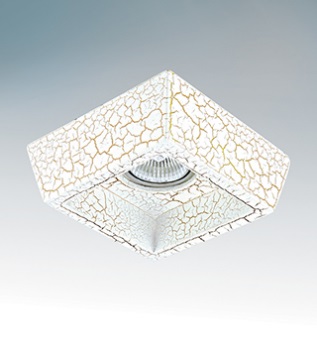 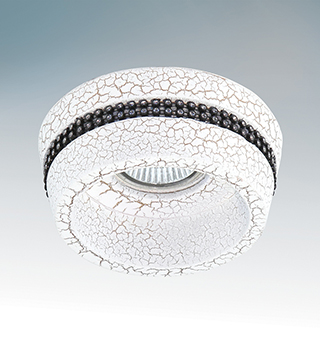 Светильник встраиваемый G9АРТ L41029Светильник встраиваемый Gu5.3APT L2757Светильник встраиваемый Gu5.3APT L41011Светильник встраиваемый Gu5.3APT L41021Светильник встраиваемый Gu5.3APT L41031размер 125*125*45установочное 65 ммразмер 110*30установочное 65 ммразмер 125*45установочное 65 ммразмер 125*125*45установочное 65 ммразмер 125*45установочное 65 мм1100870110011001100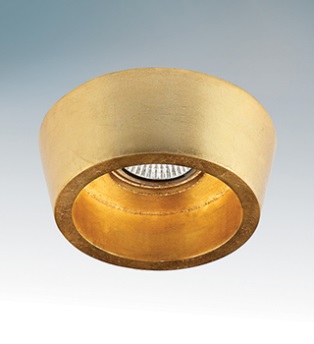 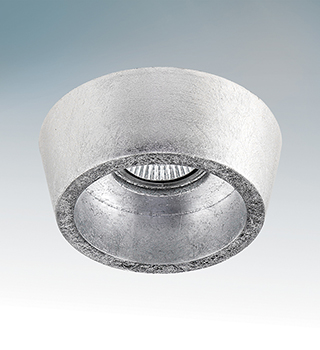 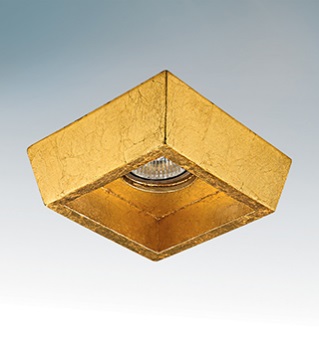 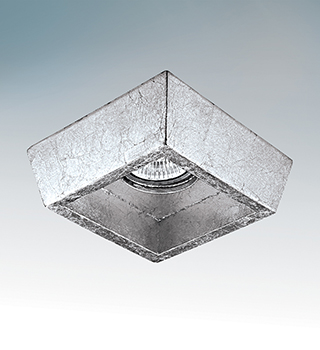 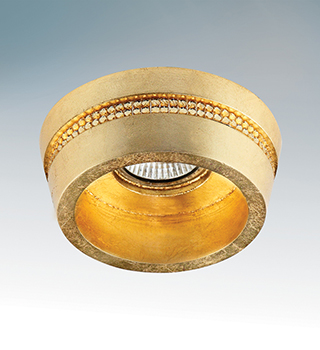 Светильник встраиваемый Gu5.3APT L41012Светильник встраиваемый Gu5.3APT L41014Светильник встраиваемый G9APT L41022Светильник встраиваемый Gu5.3APT L41024Светильник встраиваемый Gu5.3APT L41032размер 125*45установочное 65 ммразмер 125*45установочное 65 ммразмер 125*125*45установочное 65 ммразмер 125*125*45установочное 65 ммразмер 125*45установочное 65 мм11001100110011001100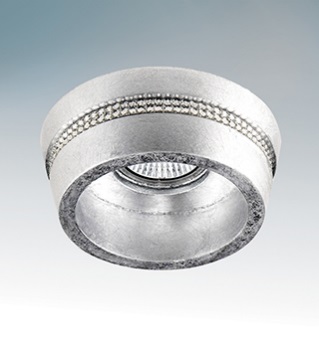 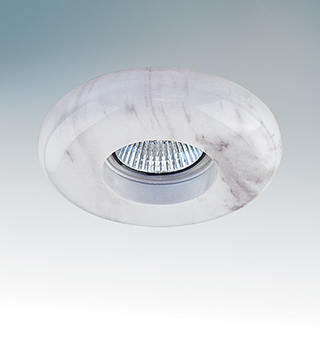 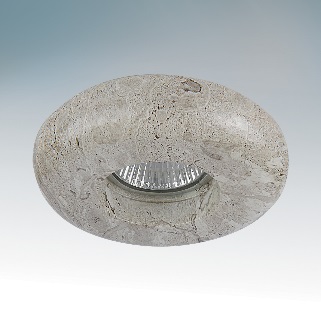 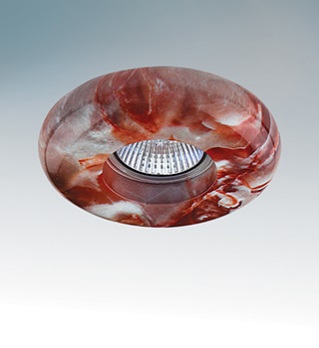 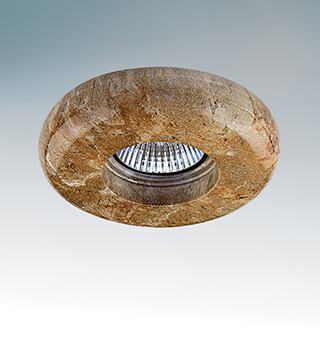 Светильник встраиваемый Gu5.3 APT L41034Светильник встраиваемый мрамор Gu5.3 APT L2740Светильник встраиваемый мрамор Gu5.3APT L2741Светильник встраиваемый мрамор Gu5.3APT L2742Светильник встраиваемый мрамор Gu5.3APT L2743размер 125*45установочное 65 ммразмер 110*30 установочное 65 ммразмер 110*30 установочное 65 ммразмер 110*30 установочное 65 ммразмер 110*30 установочное 65 мм1100900550550550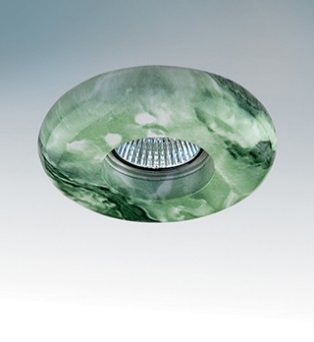 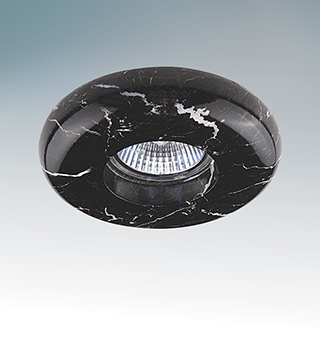 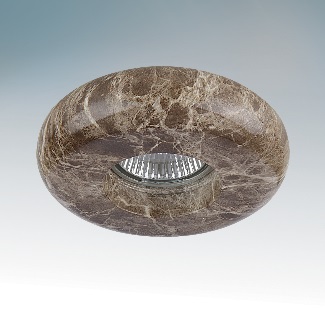 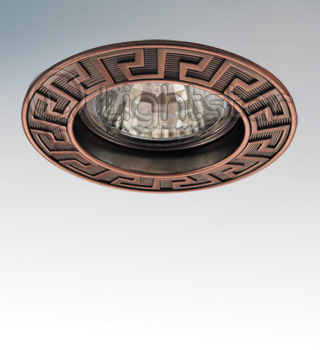 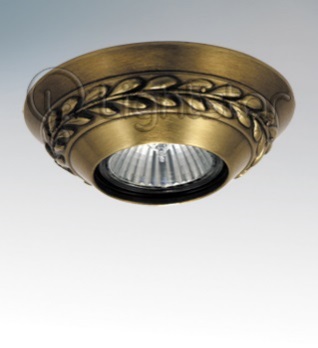 Светильник встраиваемый мрамор Gu5.3АРТ L2744Светильник встраиваемый мрамор Gu5.3АРТ L 2747Светильник встраиваемый мрамор Gu5.3АРТ L2748Светильник встраиваемый Gu5.3АРТ L11118Светильник встраиваемый Gu5.3АРТ L11138 размер 110*30 установочное 65 мм размер 110*30 установочное 65 ммразмер 110*30 установочное 65 ммразмер 80*5установочное 65 ммразмер 110*30установочное 65 мм550900900150800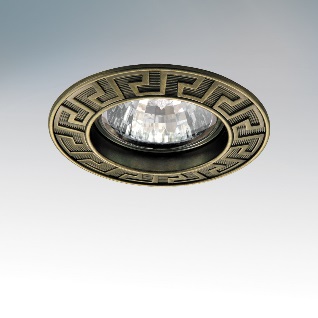 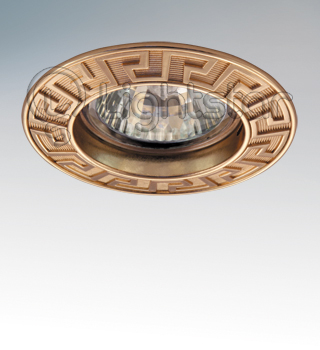 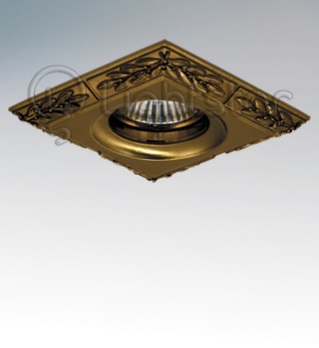 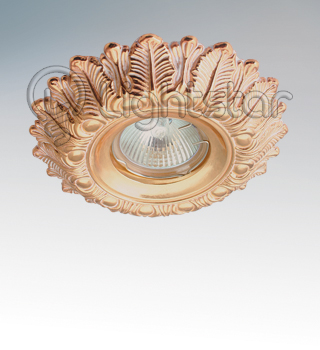 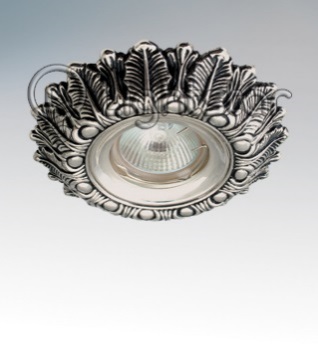 Светильник встраиваемый GU5.3 АРТ L11111Светильник встраиваемый GU5.3 APT L11112Светильник встраиваемый Gu5.3APT L11148Светильник встраиваемый Gu5.3APT L11192Светильник встраиваемый Gu5.3APT L11194размер 80*5установочное 65 ммразмер 80*5установочное 65 ммразмер 110*110*10установочное 60 ммразмер 130*30установочное 60 ммразмер 130*30установочное 60 мм300150800800800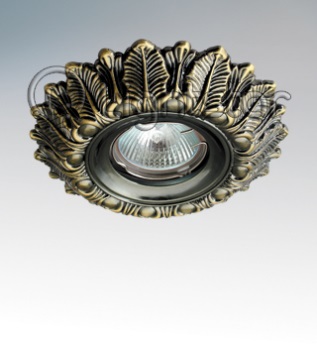 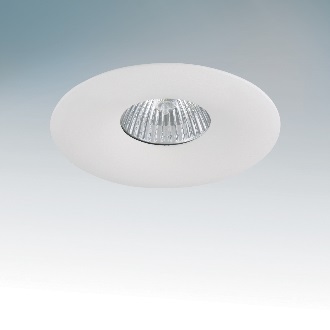 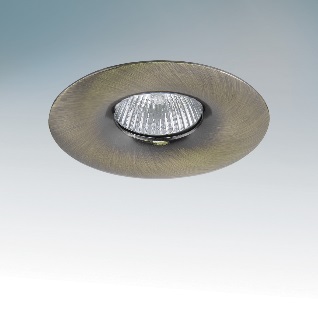 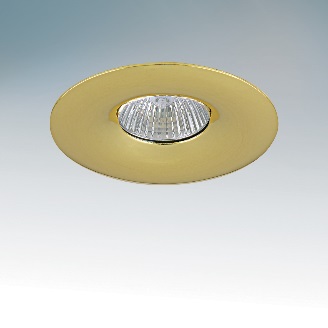 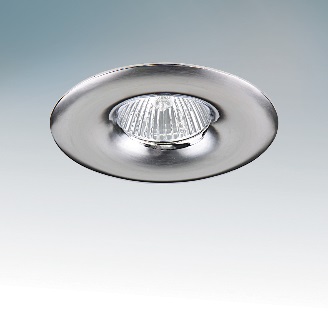 Светильник встраиваемый GU5.3 APT L11198Светильник встраиваемый GU5.3APT L 10010Светильник встраиваемый GU5.3APT L10011Светильник встраиваемый GU5.3APT L10012Светильник встраиваемый Gu5.3APT L10014размер 130*30установочное 60 ммразмер 98*4 установочное 68 ммразмер 98*4 установочное 68 ммразмер 98*4 установочное 68 ммразмер 98*4 установочное 68 мм800600600600600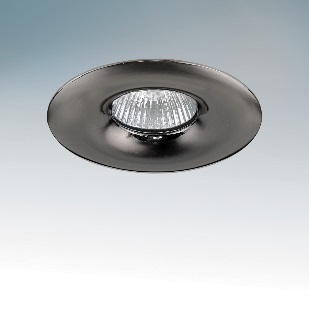 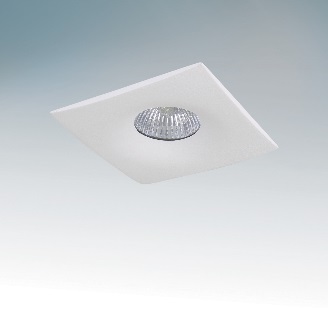 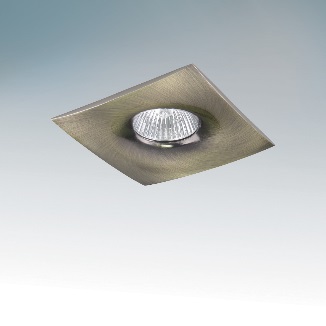 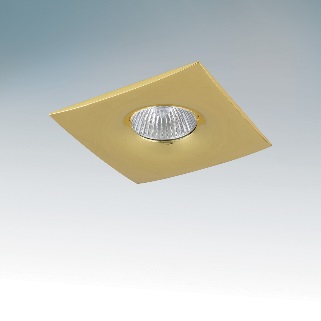 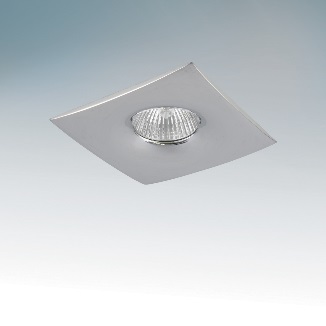 Светильник встраиваемый Gu5.3APT L10018Светильник встраиваемый Gu5.3APT L10030Светильник встраиваемый Gu5.3APT L10031Светильник встраиваемый Gu5.3APT L10032Светильник встраиваемый Gu5.3APT L10034размер 98*4 установочное 68 ммразмер 100*100*4 установочное 68 ммразмер 100*100*4 установочное 68 ммразмер 100*100*4 установочное 68 ммразмер 100*100*4 установочное 68 мм600600600600600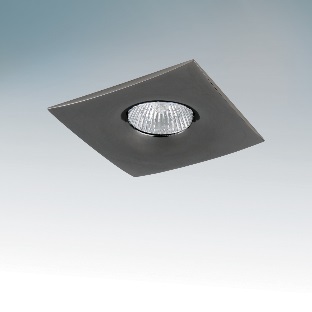 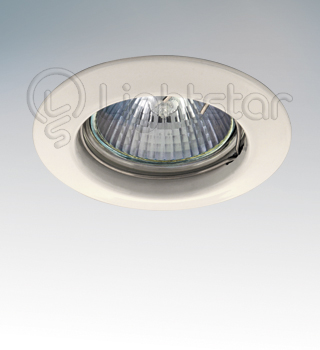 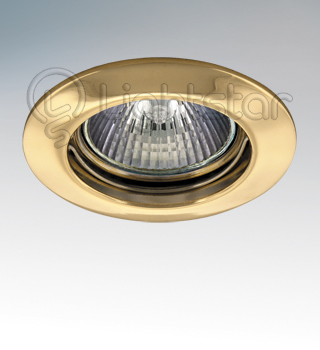 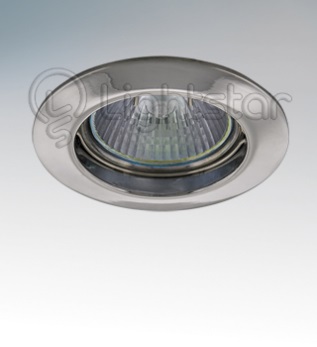 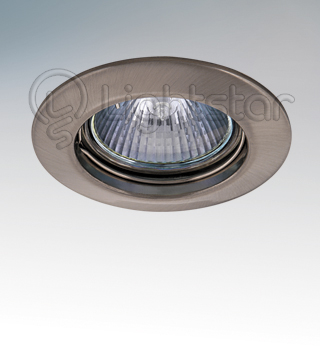 Светильник встраиваемый  Gu5.3АРТ L10038Светильник   Gu5.3встраиваемыйАРТ L11010Светильник встраиваемый Gu5.3АРТ L11012Светильник встраиваемый Gu5.3АРТ L11014Светильник встраиваемый Gu5.3АРТ L11015размер 100*100*4 установочное 68 мм размер 75*2установочное 55 ммразмер 75*2установочное 55 ммразмер 75*2установочное 55 ммразмер 75*2установочное 55 мм600300300300300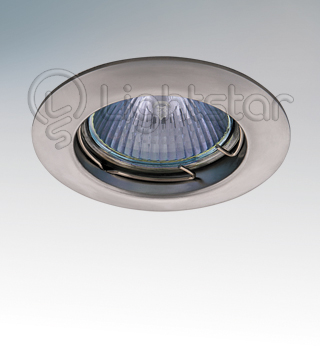 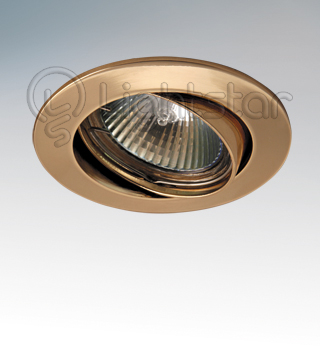 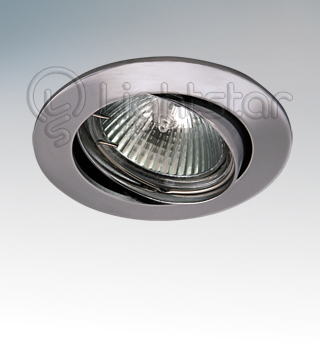 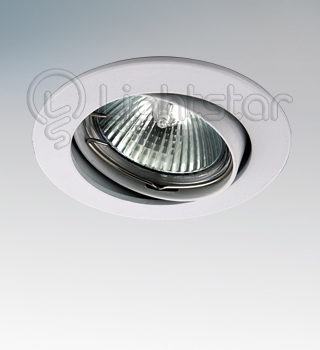 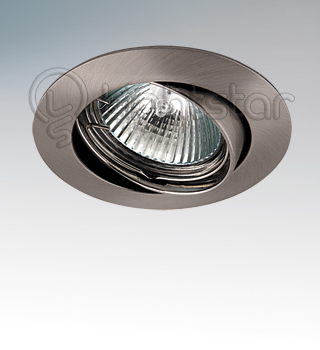 Светильник встраиваемый Gu5.3АРТ L11019Светильник полу поворотный Gu5.3APT L11022Светильник полу поворотный Gu5.3APT L11024Светильник полу поворотный Gu5.3APT L11020Светильник полу поворотный Gu5.3APT L11025размер 75*2установочное 55 ммразмер 80*2установочное 65 ммразмер 80*2установочное 65 ммразмер 80*2установочное 65 ммразмер 80*2установочное 65 мм300400400400400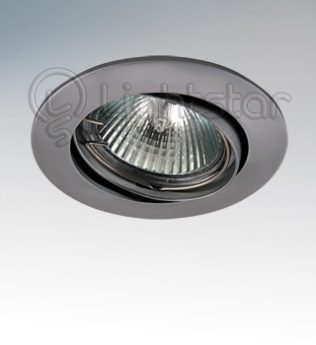 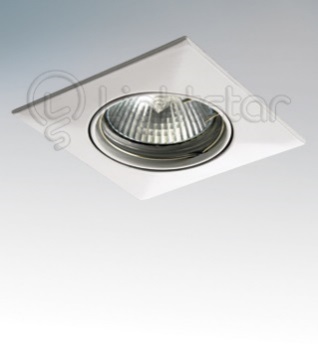 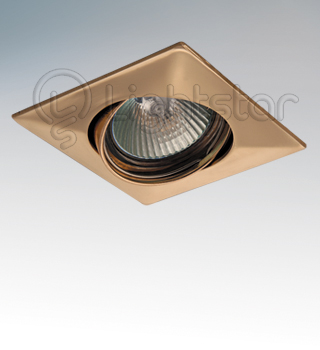 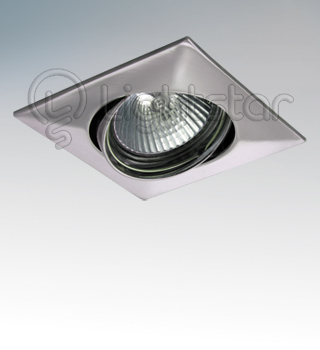 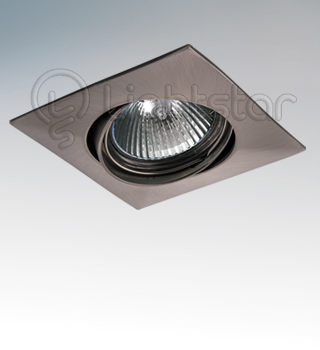 Светильник полу поворотный Gu5.3APT L11029Светильник полу поворотный Gu5.3APT L11030Светильник полу поворотный Gu5.3APT L11032Светильник полу поворотный Gu5.3APT L11034Светильник полу поворотный Gu5.3APT L11035размер 80*2установочное 65размер 85*85*5установочное 70размер 85*85*5установочное 70размер 85*85*5установочное 70размер 85*85*5установочное 70400450450450450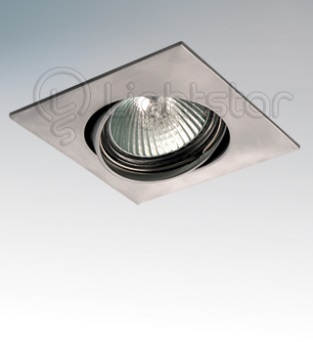 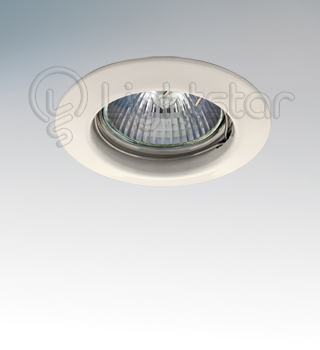 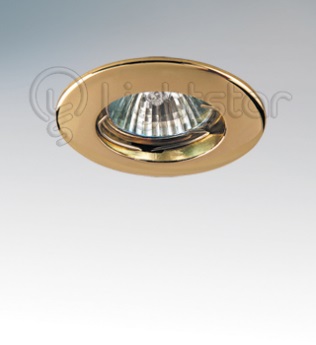 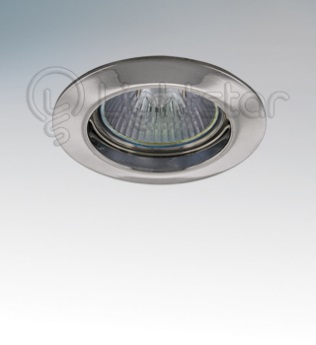 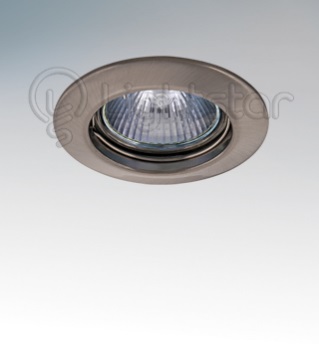 Светильник полу поворотный Gu5.3 APT L11039Светильник встраиваемый Gu4APT L11040Светильник встраиваемый Gu4APT L11042Светильник встраиваемый Gu4APT L11044Светильник встраиваемый Gu4APT L11045размер 85*85*5установочное 70размер 55*5 установочное 45размер 55*5 установочное 45размер 55*5 установочное 45размер 55*5 установочное 45450400400400400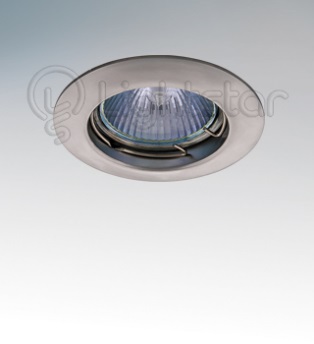 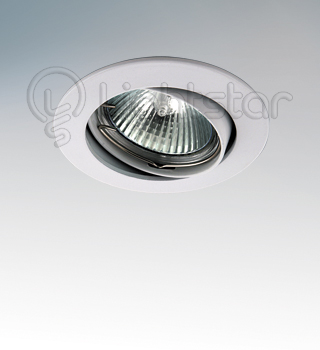 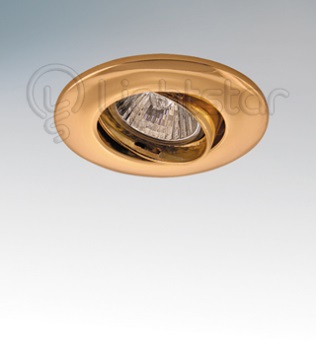 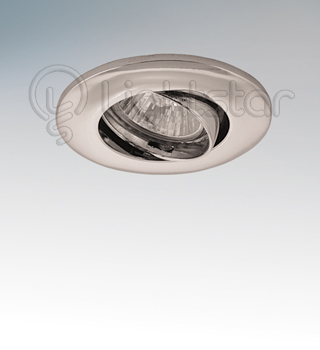 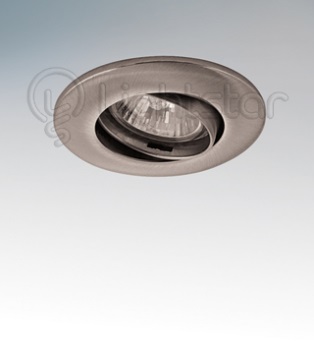 Светильник встраиваемый Gu4APT L11049Светильник полу поворотный Gu4 АРТ L 11050Светильник полу поворотный Gu4 АРТ L11052Светильник полу поворотный Gu4АРТ L11054Светильник полу поворотный Gu4АРТ L11055размер 55*5 установочное 45 размер 70*5 установочное 55размер 70*5 установочное 55размер 70*5 установочное 55размер 70*5 установочное 55400500500500500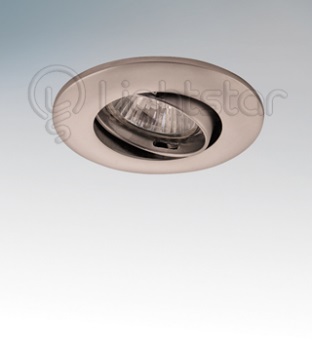 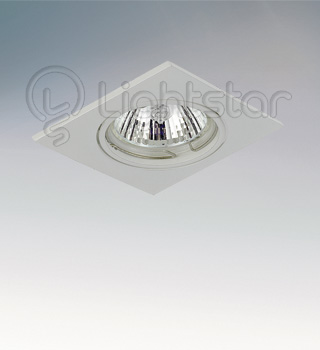 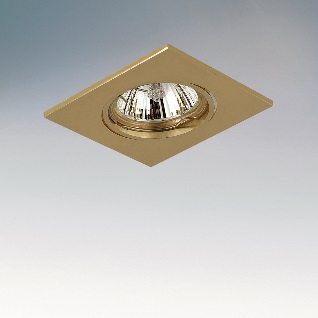 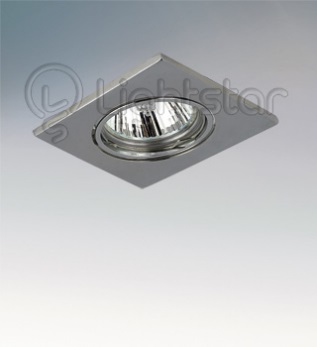 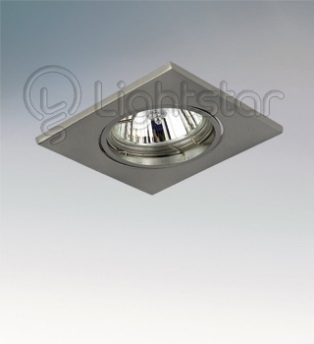 Светильник полу поворотный Gu4АРТ L11059Светильник полу поворотный Gu5.3APT L11930Светильник полу поворотный Gu5.3APT L11932Светильник полу поворотный Gu5.3APT L11934Светильник полу поворотный Gu5.3APT L11935размер 70*5 установочное 55размер 85*85*3установочное 75размер 85*85*3установочное 75размер 85*85*3установочное 75размер 85*85*3установочное 75500360210360360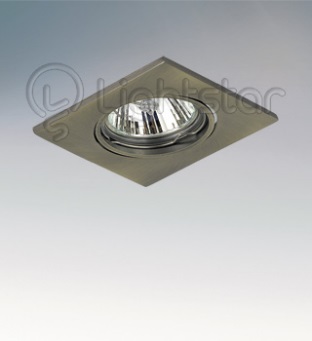 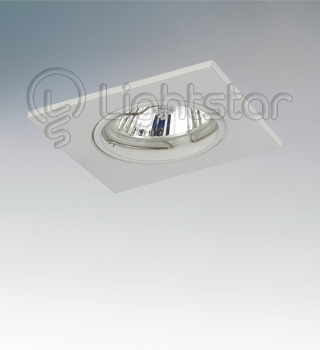 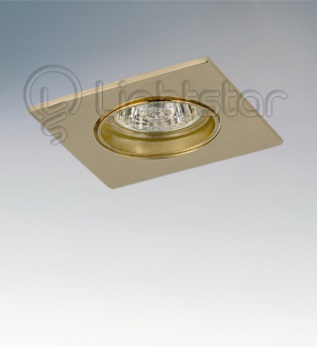 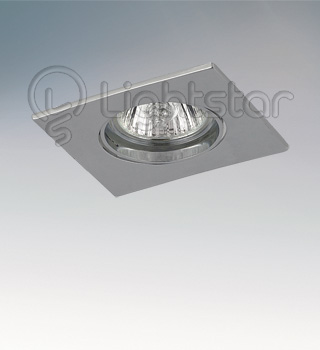 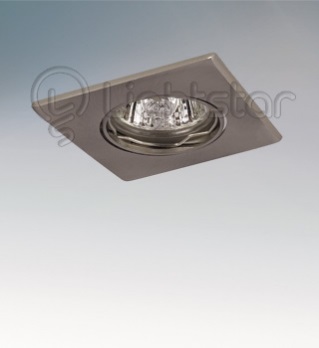 Светильник полу поворотный Gu5.3APT L11938Светильник полу поворотный Gu4APT L 11950Светильник полу поворотный Gu4APT L11952Светильник полу поворотный Gu4APT L11954Светильник полу поворотный Gu4APT L11955размер 85*85*3установочное 75размер 62*62*2 установочное 55размер 62*62*2 установочное 55размер 62*62*2 установочное 55размер 62*62*2 установочное 55360300200300300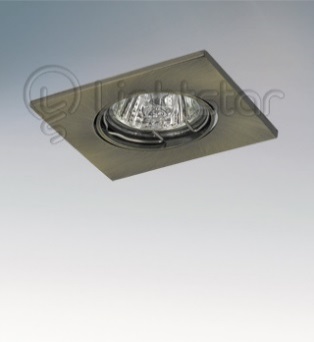 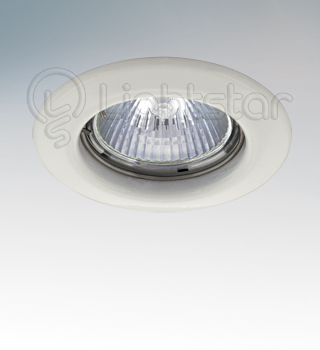 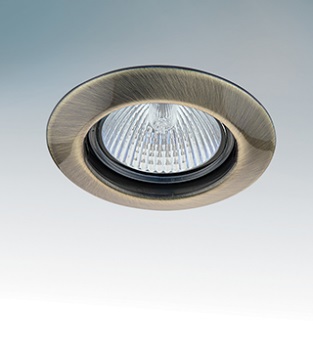 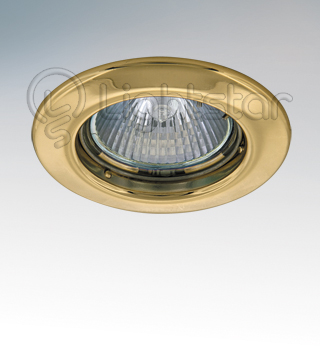 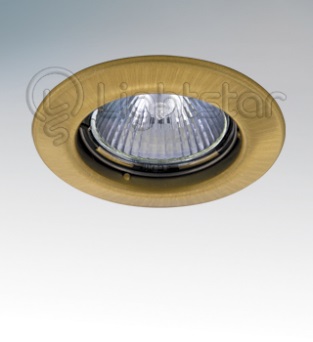 Светильник полу поворотный Gu4APT L11958Светильник встраиваемый Gu5.3APT L11070Светильник встраиваемый Gu5.3APT L11071Светильник встраиваемый Gu5.3APT L11072Светильник встраиваемый Gu5.3APT L11073размер 62*62*2 установочное 55размер 80*5 установочное 60размер 80*5 установочное 60размер 80*5 установочное 60размер 80*5 установочное 60300250250250250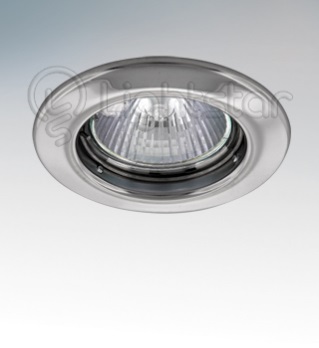 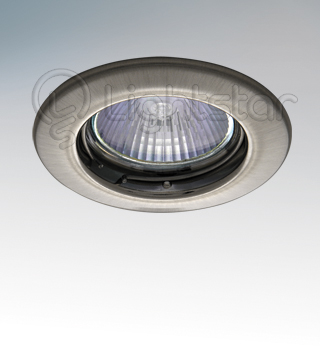 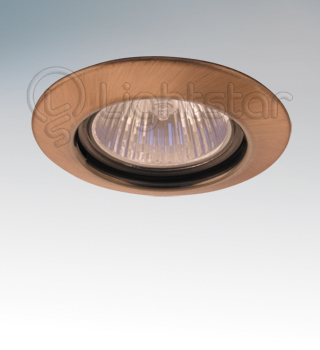 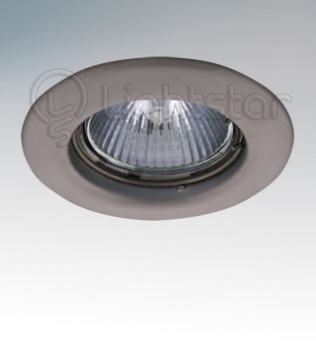 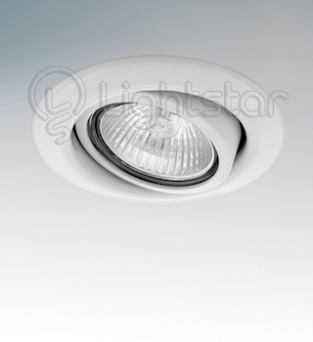 Светильник встраиваемый Gu5.3APT L11074Светильник встраиваемый Gu5.3APT L11075Светильник встраиваемый Gu5.3APT L11078Светильник встраиваемый Gu5.3APT L11079Светильник полу поворотный Gu5.3APT L11080размер 80*5 установочное 60размер 80*5 установочное 60размер 80*5 установочное 60размер 80*5 установочное 60размер 90*5 установочное 65250250250250830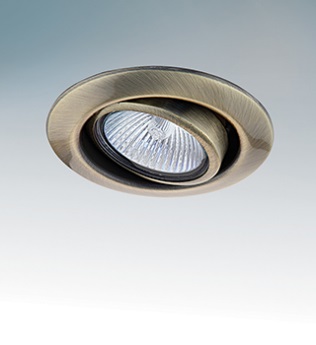 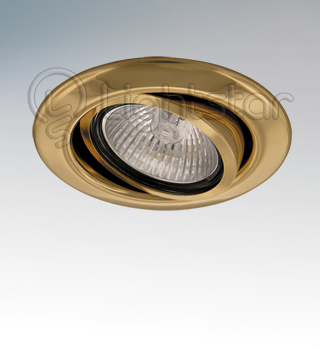 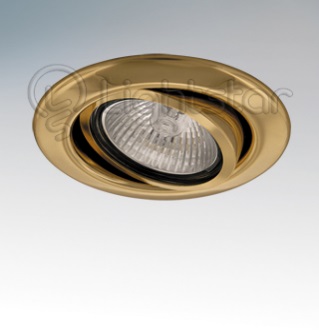 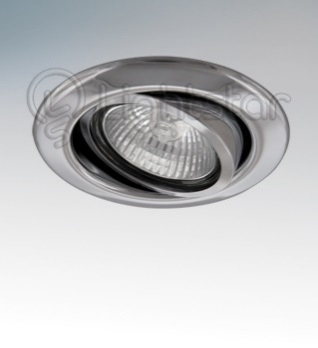 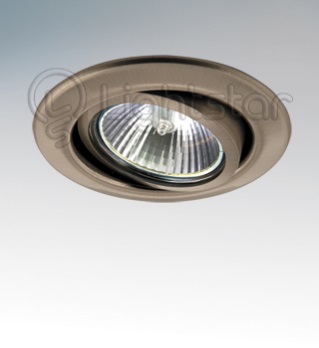 Светильник полу поворотный Gu5.3АРТ L11081Светильник полу поворотный Gu5.3APT L11082Светильник полу поворотный Gu5.3APT L11083Светильник полу поворотный Gu5.3APT L11084Светильник полу поворотный Gu5.3APT L11085размер 90*5 установочное 65размер 90*8 установочное 65размер 90*5 установочное 65размер 90*5 установочное 65размер 90*5 установочное 65830830830830830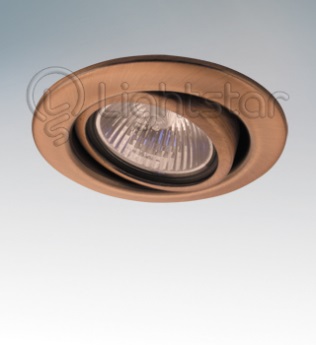 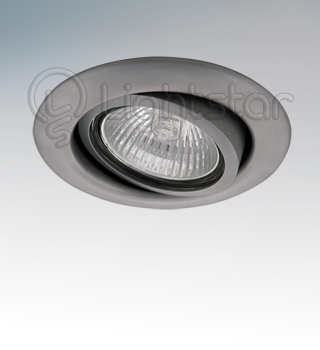 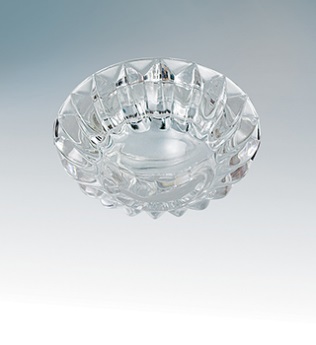 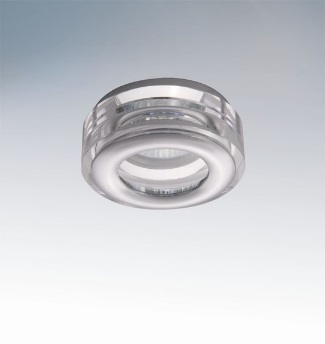 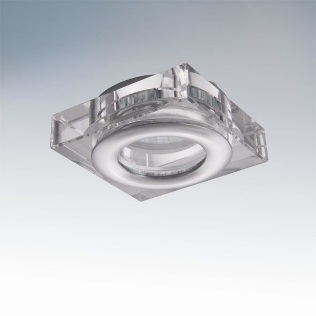 Светильник полу поворотный Gu5.3APT L11088Светильник полу поворотный Gu5.3APT L11089Светильник встраиваемый Gu5.3APT L06870Светильник встраиваемый Gu5.3APT L06830Светильник встраиваемый Gu5.3APT L06840размер 90*5 установочное 65размер 90*5 установочное 65размер 95*15установочное 75размер 80*25установочное 65размер 80*80*25установочное 65*65830830150017001700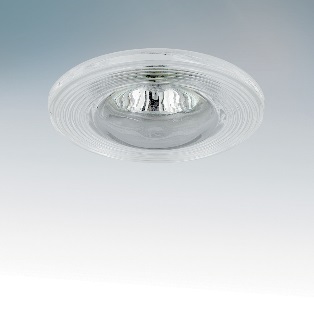 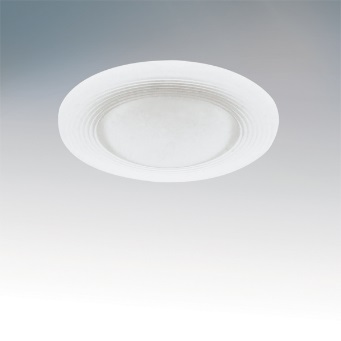 Светильник встраиваемый Gu5.3 APT L06880Светильник встраиваемый Gu5.3 APT L06881размер 95*15установочное 75размер 95*15 установочное 75790790